STATE OF WEST VIRGINIA BOARD OF RESPIRATORY CARE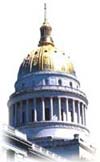 ANNUAL REPORTJULY 1, 2019 – JUNE 30, 2020106 DEE DRIVE, SUITE 1CHARLESTON, WV  25311(304) 558-1382STATE OF WEST VIRGINIA BOARD OF RESPIRATORY CARE106 DEE DRIVE, SUITE 1, CHARLESTON, WV  25311304.558.1382		 304.558.1383November 18, 2020The Honorable Jim JusticeGovernor of West VirginiaState Capitol, Building 1Charleston, West Virginia 25305Dear Governor Justice,The West Virginia Board of Respiratory Care is pleased to provide you with our annual report for the period of July 1, 2019 to June 30, 2020 in accordance with Chapter 30-1-12.The mission of this agency is to protect the public in providing competent and qualified respiratory therapists for the citizens of West Virginia.  The West Virginia Board of Respiratory care provides oversight of the licensing of respiratory therapists, provides guidelines for licensing requirements, renewal of licenses, continuing education requirements, and investigations and/or prosecution of license violations. The Board of Respiratory Care consists of seven members appointed by the governor with the advice and consent of the senate.  Members consist of one lay person, one practicing physician currently licensed to practice in West Virginia with certification, clinical training and experience in the treatment of pulmonary diseases, and five members engaged in the practice of respiratory care for five years immediately preceding their appointment.The Board of Respiratory Care works with state and national organizations to maintain the highest standards of the practice of respiratory care to ensure the citizens of West Virginia are protected and offered the highest quality of care in the practice of respiratory therapy.Please contact our office with any questions or comments regarding the information contained in this report.Respectfully submitted,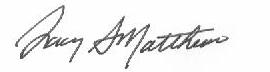 Tracy S. Matthews, MBA, RRT, LRTRPresidentTABLE OF CONTENTS INTRODUCTION										2												       OVERVIEW OF ACTIVITIES 							         4-6	  BUDGET, EXPENSES, REVENUE FY2019					         7-8		BUDGET, EXPENSES, REVENUE FY2020				      	        9-11BOARD MEMBERS 								          12	ACCREDITED SCHOOLS	  							          13DISCIPLINARY ACTIONS						                      14	BOARD MINUTES FY2020						                 16-21LICENSED RESPIRATORY PRACTITIONERS BY COUNTY		     22-66           	 OVERVIEW OF ACTIVITIESMembers of the Board of Respiratory Care are appointed to serve in a voluntary capacity.  The Board members are selected from various regions of the state and are practiced in home care and acute care.  The Board is composed of five respiratory therapists: one physician and one lay member.   On July 11, 2019, Governor Justice reappointed Leonard Picha, Regina Gillispie, Dr. Rayan Ihle; MD, and appointed Rodney Vest to replaced William Boring who has served his allowable term.  Tracy Matthews, Eric Hawkins, and Barbara Folden continue to serve until new appointments are made by the Governor.  The composition of the Board provides a knowledge base to insure the public that all facets of respiratory care and private citizen’s input are represented.  The West Virginia Board of Respiratory Care is an active participant in meetings across the state and national level.  Their participation in these meetings addresses the areas of licensing, professional regulation, standards of care, clinical practice guidelines and overall changes to the healthcare delivery system.  Several members of the board attend and are active in the American Association of Respiratory Care with a nationwide organizational capacity of over 56,000 members.  With this continued involvement, the West Virginia Board of Respiratory Care and licensed practitioners in the State of West Virginia are abreast of national issues facing the current and future delivery of respiratory care services.The Board also participates in the National Board of Respiratory Care’s Disciplinary Database and the National Practitioners Data Bank – Health Practitioners Data Bank which are national databases of final disciplinary actions taken against respiratory care practitioners in all licensure states.   Respiratory practitioners holding a license to practice in the State of West Virginia are categorized into associates, certified therapists, and registered therapists.  As of June 30, 2020, the West Virginia Board of Respiratory Care maintained a total of 1,760 active licenses, 62 inactive licenses, and 45 active student permit practitioners in its database.  In fiscal year 2019, the board issued 113 new licenses ($22,400), renewed 1479 ($105,859), issued 96 ($960) letters of verifications to other states, and placed 126 on expired status.  In fiscal year 2020, the board issued 118 new licenses ($23,600), renewed 1546 ($105,819), issued 85 ($850) letters of verifications to other states and placed 96 on expired status.  During the months March, April, May and June of 2020, the board issued 82 Covid-19 License Permits and had 45 active Student Permits on record.The board continues to recognize the National Board of Respiratory Care’s examination as the criteria for licensing respiratory therapists and other credentials in the practice of respiratory care in the State of West Virginia.  This national examination provides for interstate endorsement of licensees without further testing.  The national examination is computerized and is offered to graduating students at more than 100 testing locations nationally.  The West Virginia Board of Respiratory Care issues a license to practice when an applicant completes the educational requirements of graduation from a Respiratory Care Educational Program of a COARC accredited school and by passing at minimum, the entry level examination, and payment of appropriate fees.  All applicants are verified with the National Board of Respiratory Care Disciplinary Database and the US Department of Health and Human Services Healthcare Providers Disciplinary Database.  Moreover, if an applicant previously held or is currently licensed in another state, the applicant is verified by those states for any disciplinary action which may be completed or pending. During the Governor’s Executive Order of State of Emergency in March, the board began expediting and issuing Covid-19 Temporary License Permits for inactive, student, and interstate practitioners to assist with the anticipated need of additional respiratory services in treating Covid-19 patients.Fiscal Year 2020 Board Activity  During fiscal year 2020, the board maintained ongoing communications with the public by launching its updated website at www.borc.wv.gov and conducted three board meetings;November 20, 2019, March 10, 2020, and June 9, 2020.  The June 9, 2020 meeting was conducted by teleconference.	After March, 2020, the board continued to operate by remote access and appointment only.  Meetings, webinars, conferences continue to be attended by teleconference.  No physical travel was conducted by the board.	The West Virginia Board of Respiratory Care continues to operate a web site at www.borc.wv.gov with links to the West Virginia State homepage, various national organizations, and continuing education sponsors for respiratory care.  Various forms, online license renewal payments, license verifications, and other information are available from the web site in continuing efforts for public communication.  All monies and payments are processed by the West Virginia Treasurer’s Office or the Treasurer’s Office E-Gov for the board.  The board is committed to collaboration with other health related or licensing agencies and organizations in West Virginia and nationally, to identify needs, improve public access, and provide information about education, licensure practice, discipline, and accountability for health professionals.  To this end, the board has continued to provide open public communication through its web site and staffed office located at 106 Dee Drive in Charleston, West Virginia, 25311.  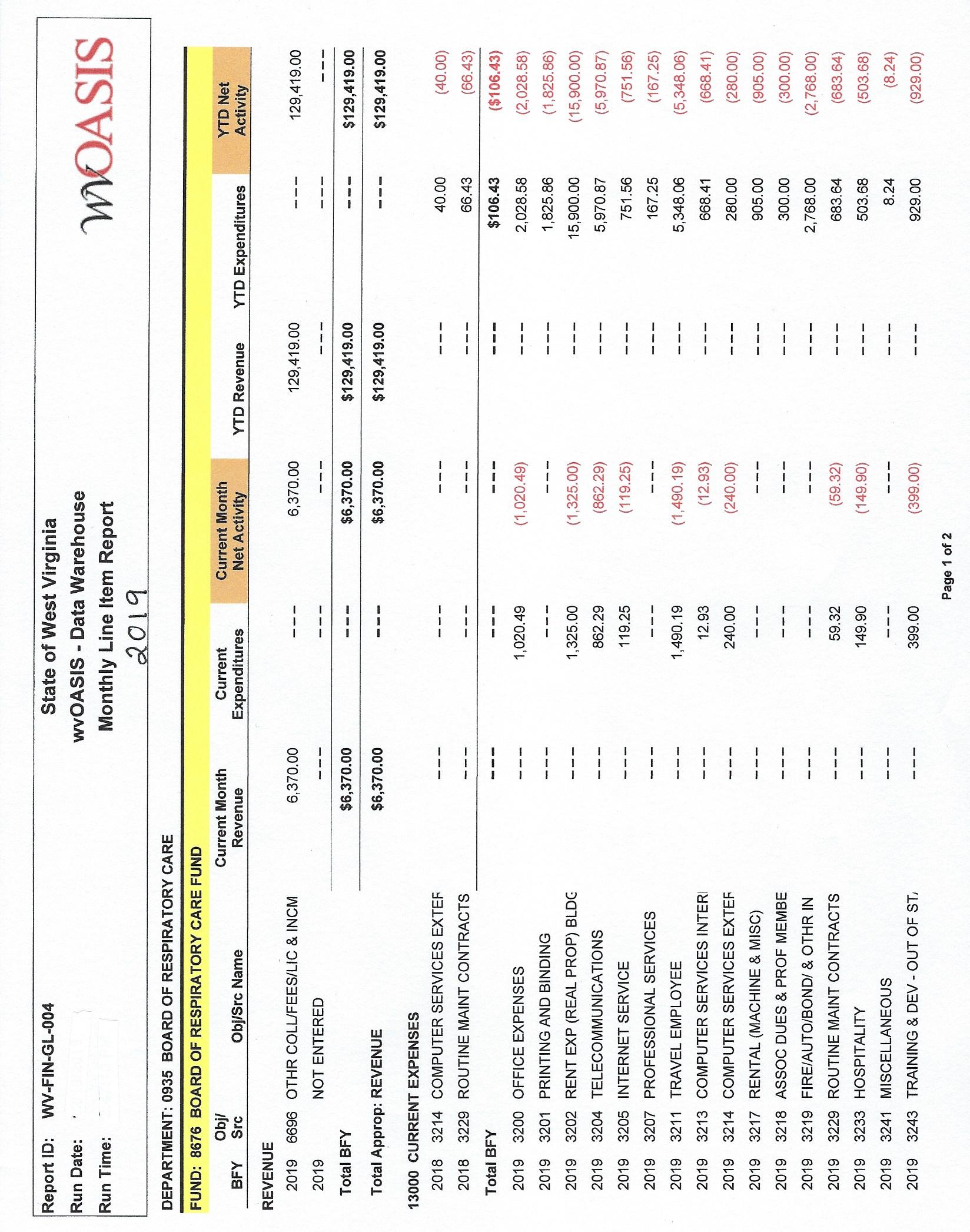 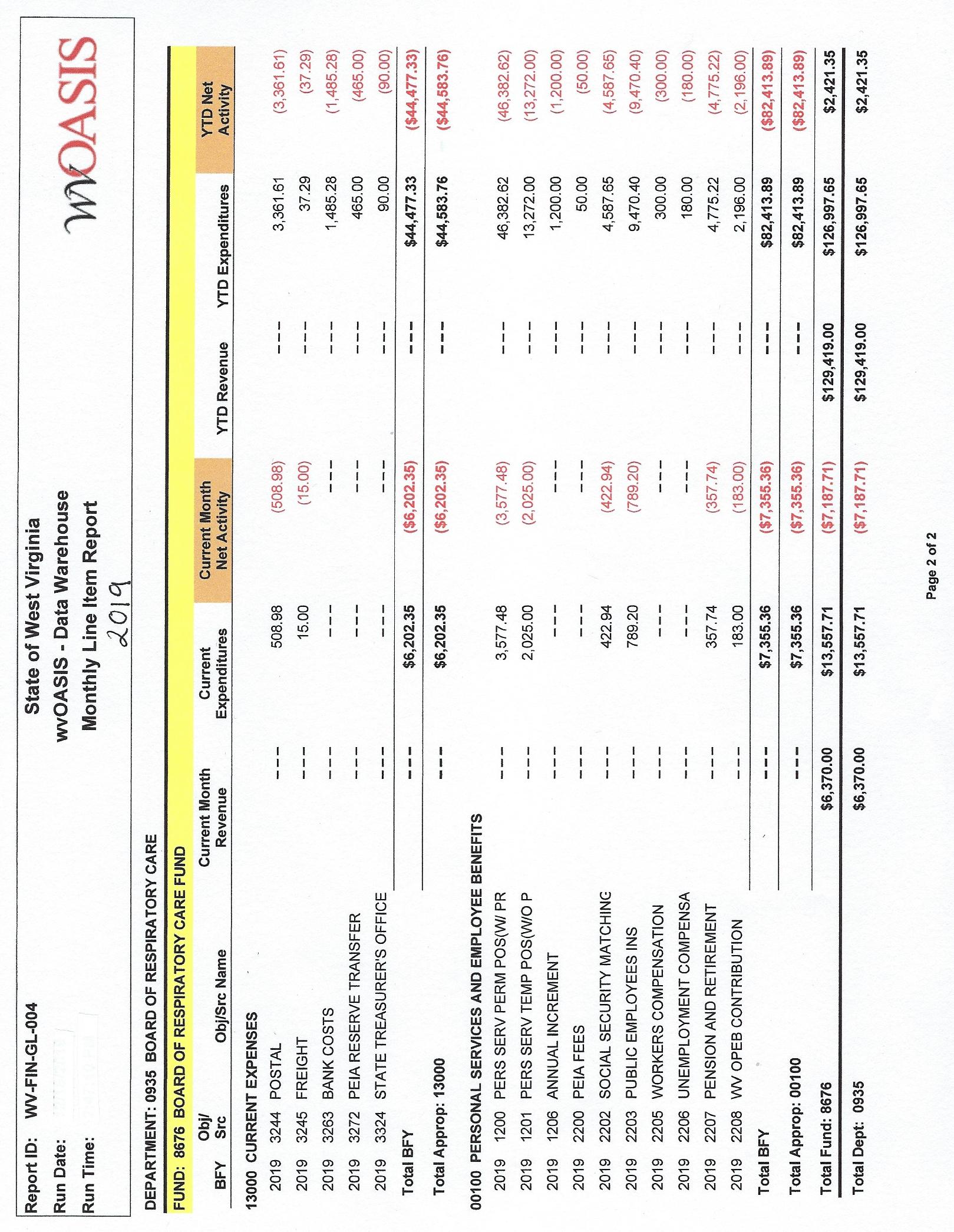 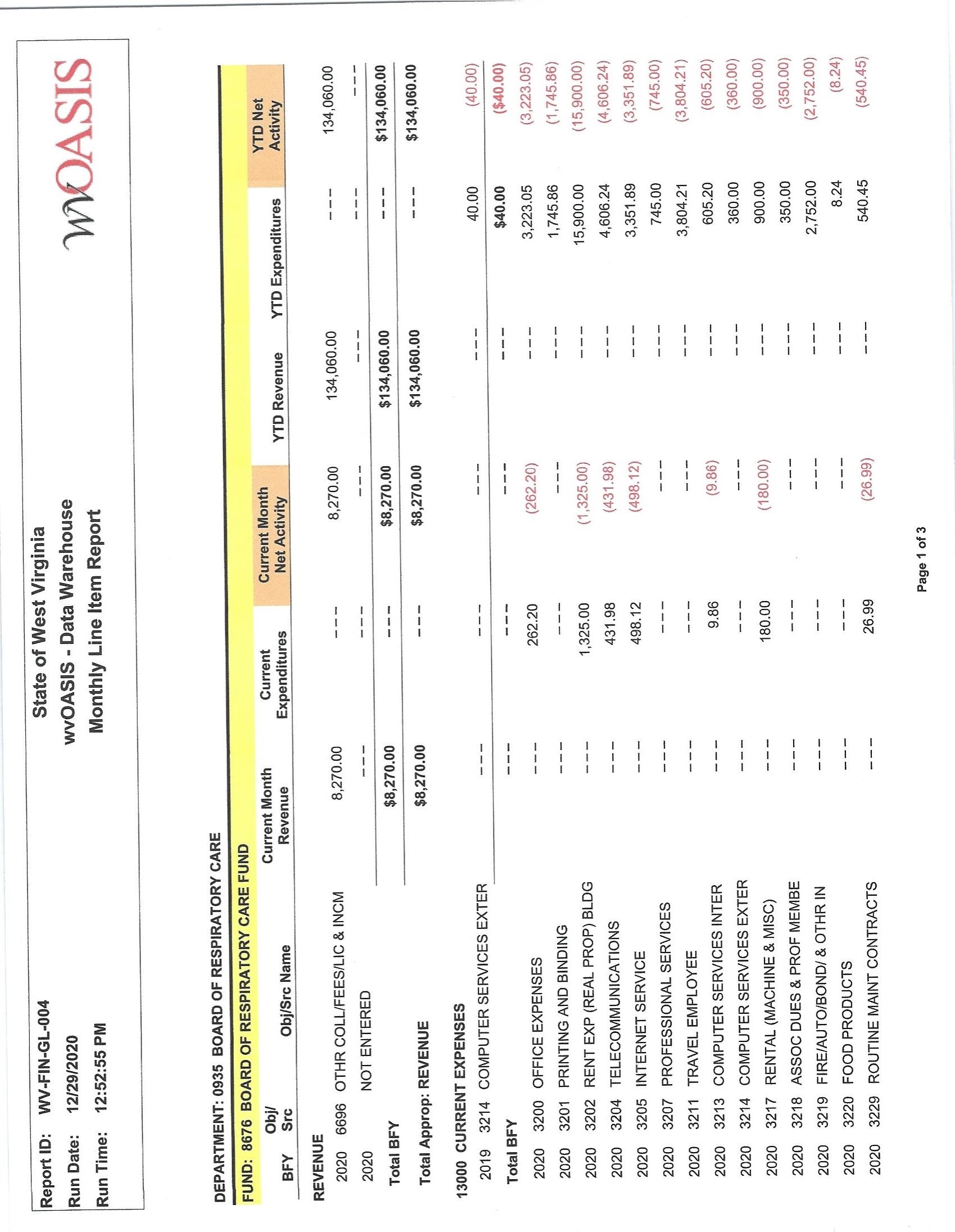 	0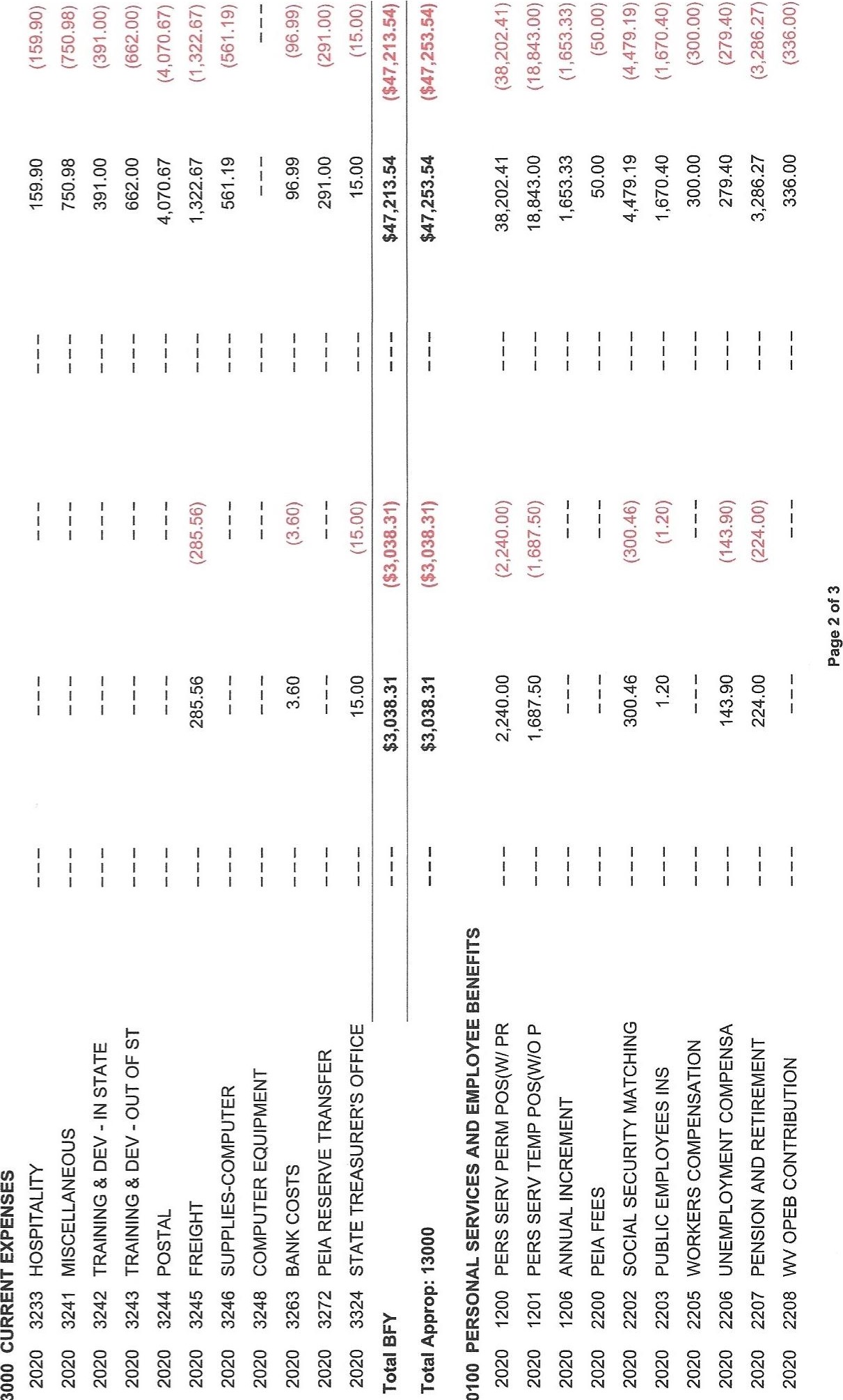 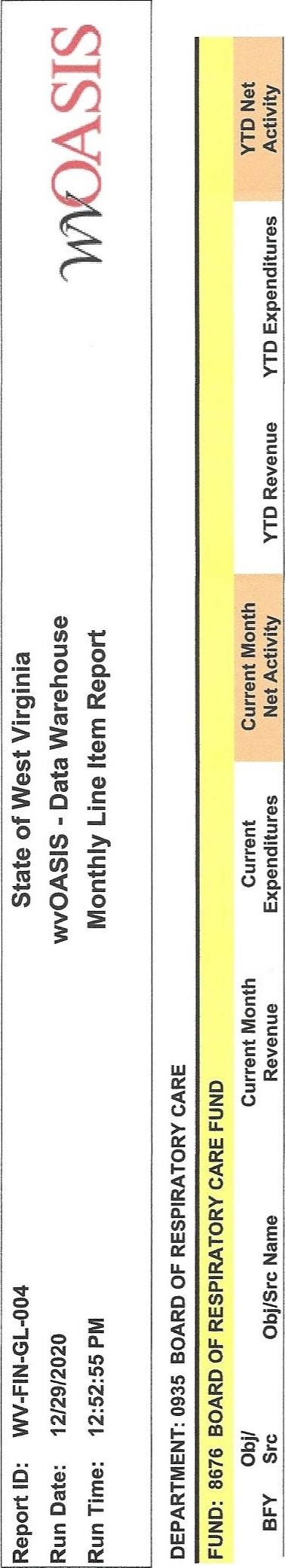 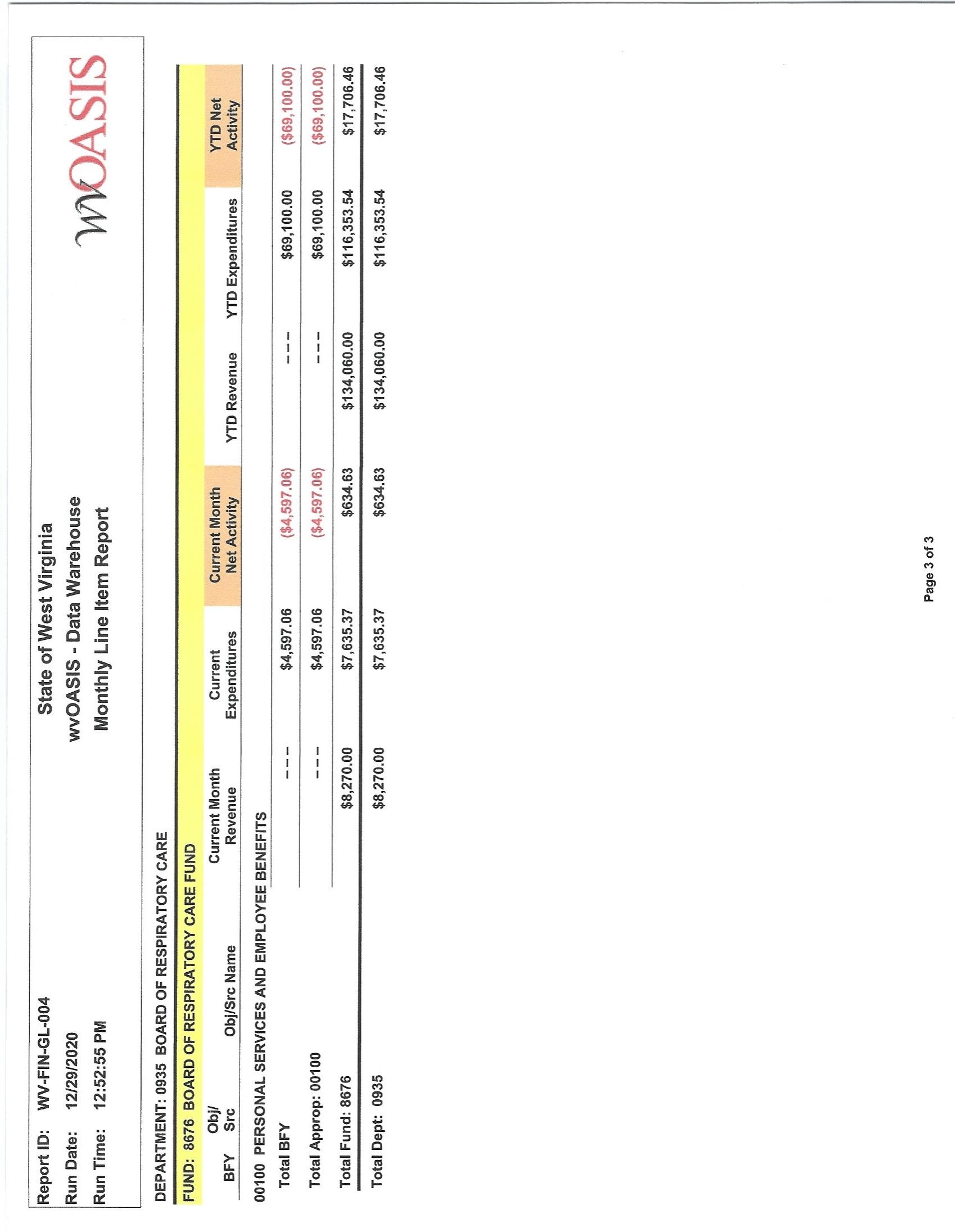 WEST VIRGINIA BOARD OF RESPIRATORY CAREMEMBERS OF THE BOARDJUNE 30, 2019Barbara Folden						Lay MemberMullens, WV	Expires; June 30, 2018Rodney Vest							PractitionerMorgantown, WVExpires; 6/30/2022 Vacant								PractitionerExpired; 6/30/2019Tracy Matthews						PractitionerSod, WVExpires; 6/30/2019Regina Gillispie						Practitioner Barboursville, WV						Home CareExpires; 6/30/2022 Leonard Picha							PractitionerHuntington, WVExpired; 6/30/2021 Dr. Rayan Ihle							PhysicianCharleston, WVExpired; 6/30/2021Note:  Board Members continue to serve until reappointed or replaced by the Governor.Staff:  Jordyn Chapman						Executive SecretaryNancy MasseyAdministrative Assistant Temp				 WEST VIRGINIA FY2019 ACCREDITED RESPIRATORY CARE PROGRAMS Carver Career CenterBelle, WVCollins Career and Technical CenterMarshall UniversityHuntington, WVLaurel Business InstituteUniontown, PAPierpont CommunityFairmont WVSouthern WV Community and Technical CollegeLogan, WVSt Mary’s Medical CenterHuntington, WVWashington State Community CollegeMarietta, OHWEST VIRGINIA BOARD OF RESPIRATORY CAREFY2019 DISCIPLINARY ACTIONS(Fine Fees / General Fund)17-919		Jonathan Neal:  LRTR1954		Reinstatement granted May 15, 2019.  Consent Agreement continues in effect.  			Licensee in compliance to date.19-104		Raleigh Lung Center		Complaint: Physician		Board Action:  Dismissed/No jurisdiction – Forwarded to Board of Medicine19-1225	Stephen Knight: LRTC01583		Complaint: Failed Screening		Board Action: Investigation Active20-83		Joanna Walley:  LRTR1011		Complaint: Professional Misconduct		Board Action: Investigation Active20-117		Amie Cochran: LRTC01447		Complaint: Possession of Narcotics or Habit-Forming Drugs		Board Action:  Investigation Active20-122		Ronald McGraw: LRTC00744		Practicing Without Valid License. Consent Agreement, Written Reprimand, Fine 			$100.0020-130		Robert Stutler: LRTR1534		Practicing Without Valid License. Consent Agreement, Written Reprimand, Fine 			$100.0020-131		Evelyn Cadle:  LRTR1562		Practicing Without Valid License. Consent Agreement, Written Reprimand, Fine 			$100.00FY20 BOARD MINUTESWV BOARD OF RESPIRATORY CARE106 DEE DRIVE, SUITE 1CHARLESTON, WV 25311BOARD MEETING MINUTES - MARCH 10, 2020Presiding:	Tracy Matthews, PresidentPresent:	Eric Hawkins, Barbara Folden, Regina Gillespie, Rodney Vest, Leonard Picha, Dr. Rayan IhleGuests:	Christopher Henderson, St. Mary’s HospitalRecording:	Jordyn ChapmanProposed Agenda	Eric Hawkins motioned to approve the agenda. Barbara Folden seconded.	Motion carried – unanimous.Board MinutesRodney Vest motioned to approve January 24, 2019 board minutes. Regina Gillespie seconded. Motion carried – unanimous.Minimum RRT Requirements for LicensureThe board has received positive response letters from schools regarding minimum RRT requirements, however, the board requires more responses. Board action on this matter is pending.Trials/Tribulations of Home Medical Equipment Providers	Regina Gillespie discussed the upcoming Medicare Competitive Bidding that is supposed to go into effect January 1st, 2021. Companies who win bids in the bid areas will be notified in the Fall of 2020.  At the time of the meeting Trilogy's were part of the bid but due to COVID-19 they have now been removed.  It is still uncertain if Competitive Bidding will be delayed but if it goes through home medical equipment companies could see more reimbursement cuts.  Most companies currently provide PAP, Oxygen, Trilogies, Vests and Nebs along with other medical equipment. Due to insurance it is easier on the patient if they can get all their equipment from the same provider verses trying to keep up with different companies if equipment breaks or questions about their bills.Executive SessionBarbara Folden motioned to go into executive session to discuss disciplinary actions. Eric seconded. Motion carried – unanimous.Regular Session	Eric Hawkins motioned to exit executive session. Barbara Folden seconded. Motion carried – unanimous.Discipline19-1225; Steven Knight - Rodney Vest motioned to not renew license until case is finished as the licensee failed a drug test and reportedly falsified patient records. Barbara seconded. Motion Carried.20-117; Amie Cochran - Eric motioned to find probable cause to pursue disciplinary action as the board has received video of alleged drug use on shift. Rodney seconded. Motion Carried.20-122; McGraw – May have practiced without a license. Pending.20-130; Stutler – May have practiced without a license. Pending.20-122A; Kayla Emerick – May have practiced without a license. Pending.20-131; Evelyn Cadle - Raleigh Hospital confirmed that she practiced without a license.Rodney Vest motioned to send letters to hospitals that permitted RTs to work without license. Regina Gillespie seconded. Motion carried – unanimous.Meeting ReviewWVSRC Winter Conference; February 2020 – Tracy Matthews and Rodney Vest presented review. There was a round table discussion regarding current legislation and the potential outcomes that could come because of them. Rodney Vest led their board election process and the student scholarship opportunity they provide for COARC accredited programs in WV.Administrative Review2020 License Renewal stats were reviewed; 96 Licenses expired in 2019.YTD Current Budget/Revenue was presented and copied to the board.Discussion regarding new website update for online license management for licensees. Site should be up and running sometime this year.Bathroom update regarding completed renovations to comply with ADA regulations.Requested a vote to purchase three new laptop computers and to scrap outdated ones. Barbara Folden motioned to make the purchases. Rodney seconded. Motion carried – unanimous. Requested a vote to purchase/lease a new copier. Eric motioned to make the purchase. Dr. Rayan Ihle seconded.  Motion carried – unanimous.P-Card purchases were presented to the board for approval. Leonard Picha motioned to approve. Dr. Rayan Ihle seconded. Motion carried -unanimous.New BusinessDiscussion of Coronavirus and homecare. Regina Gillespie motioned to send letter to Homeland Security. Rodney Vest seconded. Motion carried – unanimous.Adjourn	Dr. Rayan Ihle motioned to adjourn. Eric Hawkins seconded. Motion carried – unanimous.Recording,Jordyn ChapmanAdministrative SecretaryWV BOARD OF RESPIRATORY CARE106 DEE DRIVE, SUITE 1CHARLESTON, WV 25311BOARD MEETING MINUTES – JUNE 9, 2020Presiding:	Tracy Matthews, PresidentPresent:	Eric Hawkins, Barbara Folden, Regina Gillispie, Rodney Vest, Leonard Picha, Dr. Rayan IhleRecording:	Nancy MasseyProposed Agenda	Barbara Folden motioned to approve the agenda. Eric Hawkins seconded.	Motion carried – unanimous.Board MinutesDr. Ihle motioned to approve March 10, 2020 board minutes. Len Picha seconded. Motion carried – unanimous.Minimum RRT Requirements for LicensureThe board has received requests and positive response letters from schools for RRT credentials to become the minimum level for the State of West Virginia Licensed Respiratory Therapist applicants.  This requirement allows West Virginia to be in line with other states as Respiratory Educational Programs are teaching to a bachelor’s degree which allows for the therapist to take the advanced practitioner examination (RRT). The board will file Legislative Rule to go to 2021 Legislative Session. CRTs will be grandfathered.  Eric Hawkins motioned to approve.  Regina Gillispie seconded.  Motion carried – Unanimous.DisciplineLetters were sent to all hospitals/facilities that permitted RTs to work without license. Compliant 20-83; (JW) Positive Drug Screen	(1) Pending licensee answer to complaint 	(2) Pending subpoenaed documents from WVU HospitalsCEU InquiryDiscussion ensued regarding the continuing education requirement due to be reportedin November and December of 2020.  Rodney Vest motioned to waive 2020 reporting of CEUS due to Covid-19 and any CEUS already obtained by licensees since October 1, 2018 be carried over to the 2020 -2022 accrual period and reported in November and December of 2022. Len Picha seconded.  Motion Carried – UnanimousGovernment Organization Interim Committee Study – Nancy Massey	Informational statistics is being from the board.  Continue as requested.Covid-19 	Discussion ensued on the vital role Respiratory Therapist have in this fight against the 	virus.  Since RT’s are on the front lines, it is imperative they have information and 	guidelines to practice safely.  Regina Gillispie motioned that our board post the latest 	information from the CDC, NBRC, and AARC for our licensees’ review and guideline.  	Rodney Vest seconded.  Motion carried - UnanimousAdministrative Review - YTD Budget and Revenue was copied and presented to the board.FY2021 Budget was copied and presented to the board.P-Card Report was presented and copied to the board.  Eric Hawkins approved the P-card      purchases.  Dr. Ihle seconded.  Motion carried – Unanimous.New BusinessAdjourn	Rodney Vest motioned to adjourn.  Regina Gillispie seconded.  Motion Carried – 	Unanimous.	Recording,Nancy MasseyAdministrative AssistantWV BOARD OF RESPIRATORY CARE106 DEE DRIVE, SUITE 1CHARLESTON, WV 25311BOARD MEETING MINUTES – NOVEMBER 20, 2019Presiding:	Tracy Matthews, PresidentPresent:	Barbara Folden, Regina Gillispie, Eric Hawkins, Rodney Vest, Dr. IhleAbsent:	Len PichaRecording:	Nancy Massey, Jordyn ChapmanProposed Agenda Regina Gillespie motioned to approve the agenda.  Barbara Folden seconded.  Motion carried - unanimous.Board Minutes: Eric Hawkins motioned to approve the May 15, 2019 minutes. Barbara Folden seconded.  Motion carried – unanimous.Executive Session: 	Barbara Folden motioned to go into Executive Session to discuss personnel	pay and disciplinary actions.  Eric Hawkins seconded.  Motion carried – 	unanimous.Regular Session:  	Eric Hawkins motioned to return to regular session. Barbara Folden seconded.  	Motion 	carried – unanimous.Personnel Issue:  Rodney Vest motioned to increase Jordyn Chapman’s rate of pay to $14.00 	per hour effective December 23, 2019 as soon thereafter.  Barbara Folden seconded.  	Motion carried – unanimous.  RRT Minimum Requirement for Licensure:	Discussion ensued concerning NBRC’s Registered Respiratory Therapist Examination the 	minimum requirement for licensure in West Virginia.  Several states have already moved 	in this direction with more in the process.  All programs accredited by this board instruct 	to the Registry Examination, but this board offers licenses on the certification level as 	well as registry level as stated in statute. The board agrees that West Virginia should 	move in this direction but feels the need to gather more information from schools and 	other states. Request was made to the schools to provide more information on May 15, 	2019.  To date, no additional information has been received from the schools.  Tracy 	Matthews will follow up with the schools. Board action on this matter is pending. Disciplinary Actions - 14-221: Natalie Cox has made inquiry to reapply for licensure.  A letter was sent to Ms. Cox explaining that her NBRC credentials have expired and she must have valid credentials to apply for a license. She may apply for a board decision on licensure when her credentials are valid.17-919; Jonathan Neal – is complying with terms of consent agreement.19-819; Christina Yaider – Self Report/Board has requested additional documents19-104; Dr. Ramzi; Raliegh Lung Center – Eric Hawkins has motioned the board has no jurisdiction in this matter and requests the complaint be forwarded onto the Medical Board.  Rodney Vest seconded.  Motion carried – unanimous.Legislative Review –	Tracy Matthews and Nancy Massey reviewed the three rules submitted to the 	Legislature for this session. 	30CSR9:  Student Permits (Extending renewal period and decreasing renewal fee)	30CSR2: Establishment of Fees (Waiver of license fees for military and individuals who 	are 130% below federal poverty level in compliance with SB396)	Both rules have been e-filed with Secretary of State to go to the Legislature for 	monitoring. Upcoming Meetings 	WVSRC Winter Conference – Rodney Vest, Reginia Gillispie, and Tracy Matthews will	be representing the board.Meeting Review	VGM Heartland Conference – Regina Gillispie presented a summary of the conference	content with emphasis on creating a Medicare billing code for O2 concentrators and 	Trilogy, and Topical O2.	AARC Conference – Eric Hawkins discussed summary of Ted Koppel’s COPD 	presentation, attendance, and exhibits.	NBRC State Liaison Meeting – Meeting was not held this year.Board Vacancies –	Governor Justice has reappointed Len Picha, Regina Gillispie, Dr. Ihle, and appointed 	new member, Rodney Vest.  Barbara Folden continues to serve awaiting reappointment.Administrative ReviewP-Card purchases were presented to the board from Nancy Massey and Jordyn Chapman for approval.  Rodney Vest motioned for approval and Barbara Folden seconded.  Motion carried – UnanimousYTD Current Budget/Revenue was presented and copied to the board.FY2020 Budget was copied to the board.Board Lease – Tracy Matthews motioned to discuss the office lease with the Real Estate Division for issue of non-compliance of ADA. Our current space mustbe made compliant as soon as possible or the board will be moving to another location.  Eric Hawkins seconded.  Motion carried – Unanimous.Adjourn – Tracy Matthews, Rodney VestRecording,Nancy J. Massey				Jordyn ChapmanAdministrative Assistant			Administrative SecretaryFY2020LICENSED RESPIRATORY THERAPISTSBY COUNTYLastNameFirstNameCityCountySTWadeTanyaLeedsALRoblesGilbertSan DiegoCATeeLisaChulaVistaCADauphinBetsySan DiegoCASmithJohnStocktonCAHallAprilFlatwoodsCOToryak JrJohnPort Saint LucieFLChristianTinaClermontFLOsireBerniceOrlandoFLKellerDavidClearwaterFLReedBerniceMerritt IslandFLSmithKarenRipleyGAGloverJuanitaOakwoodGARichardsonSherriPowder SpringsGASausmanKathleenTrionGAHarrisSonyaHephzibahGAJennessVincentWaterlooIABoelCaitlynMalad CityIDMcCulloughCarolBristolINWilksCarolLawrenceINClickChristyHagerhillKYDiamondJenniferGreenupKYMaxieStephanieGraysonKYCollinsLisaFlatwoodsKYStacyJillAshlandKYColleyTammyAshlandKYChildersKristiRussellKYBrownScottAshlandKYStewartHannahRushKYLoveJayneGreenupKYMcCulloughLeahGreenupKYDuvallRomanDentonKYKeenJamesFlatwoodsKYWamplerMichelleS PortsmouthKYEichenlaubJoanaSouth ShoreKYSkeensJayPrestonsburgKYWrightPamelaBevinsvilleKYBradleyDeborahAshlandKYMershonKimberlyGreenupKYPateAdamWorthingtonKYLeaderKimberlyCatlettsburgKYHall-SalyersJacquelineCatlettsburgKYLandyBrettAshlandKYLittleStephenAshlandKYFergusonTrellaFlatwoodsKYBlevinsBrentAshlandKYQuillenDebraGreenupKYJudeWilliamInezKYPolingCindyGraysonKYQueenKevinCatlettsburgKYCaseyTinaMcCarrKYCraceJulieCatlettsburgKYLewisBrittanyAshlandKYHuffTimothyAshlandKYByrdPaulGraysonKYMarcumSusanForest HillsKYGriffithTylerGraysonKYLittleMichaelAshlandKYLesterGinaPhelpsKYSmithLauraAshlandKYMcCulloughPhillipGreenupKYGibsonJenniferAshlandKYBrownJessicaAshlandKYAdkinsDavidCatlettsburgKYSmithJenniferCatlettsburgKYKigerMary AnnGraysonKYTackettBeverlyArgilliteKYWhiteEmilySouth ShoreKYDearfieldRebeccaGraysonKYMeadeGregoryFlatwoodsKYMillerSherriRushKYMooreAmyLouisaKYIsonBrandieGreenupKYSextonLesleighGraysonKYHortonJessicaGraysonKYMcDavid-StammShannaGraysonKYJohnsonNatashaLouisvilleKYKnipp-CaskeyKimberlyMoreheadKYSalisburyMarisaAshlandKYSpicerBobbieCatlettsburgKYGillumCindyFlatwoodsKYLewisJaclynGraysonKYMcGloneRebeccaGraysonKYJobeTimothyGraysonKYKounsMelissaGraysonKYHortonBillGraysonKYBrownMeganAshlandKYNicholsSalenaInezKYBlevinsSheilaStaffordsvilleKYGreenAwildaThelmaKYClineKathySo WilliamsonKYColemanShannonPhelpsKYMcGuireCharlesPhelpsKYSparkmanJerryStanvilleKYSloneGaryTeaberryKYGreistKristenHagerstownMDFazenbakerHeidiGrantsvilleMDElliottTaraCumberlandMDRaffertyRussellFrostburgMDHollerPatriciaMt SavageMDEgglestonKimberlyMcHenryMDMacdonaldTeriSharpsburgMDThomasMatthewCumberlandMDClarkKathleenMount SavageMDHooverSheilaFrostburgMDParksSaraGrantsvilleMDShawNicoleWesternportMDKlineSherriCumberlandMDLuzierSamanthaCumberlandMDBeitzelRandyGrantsvilleMDLeeDawnCumberlandMDLichtyStevenOaklandMDDickKelliBrunswickMDKooserJulieFriendsvilleMDMcCranorCaraBell AirMDWilhelmJacyGrantsvilleMDMasonHayleyFlinstoneMDClickJasalynCumberlandMDAndersonAlexisHagerstownMDMoranLisaMcCooleMDTrueHeatherCumberlandMDHallerVirginiaCumberlandMDDixonChristyFrostburgMDSkidmoreJohnFairmontMDHauslerBrittanyKeedysvilleMDPowellKelliAccidentMDSpiesJuliaHagerstownMDRatliffMarnieOaklandMDThomasKennethFriendsvilleMDStephanRobbieFrederickMDGuerreroKatherineMyersvilleMDBosleySammi JoCumberlandMDMurphyLindsayFrederickMDScottMichelleEssexMDCarrKimberlyFriendsvilleMDMartinsonCourtneyCresaptownMDWeimerDebraFrostburgMDKeslerSherylCumberlandMDKingMistyLaValeMDDavisWheatonCumberlandMDShepherdAshlynCumberlandMDMcGrawOliviaCumberlandMDWalkerAutumnCumberlandMDJohnsonChristinaCumberlandMDBealAbbyBartonMDBoydErinFlintstoneMDBakerAmberFrostburgMDCrislipMadisonFrostburgMDWhiteRebeccaFrostburgMDPrestonAmandaGrantsvilleMDKrollJacquelynMcHenryMDArnoldNancyOaklandMDShambaughCarolOldtownMDBrennanJulieOldtownMDKassabKristiFrederickMDAlpertKatherineFrederickMDLanehartColeenHagerstownMDPeckJessicaHagerstownMDHaynesLouisThurmontMDWebbPaytonWilliamsportMDMcPhersonBeverlySaint LouisMOClereKimberlySaint LouisMOAuffenbergMelissaSaint LouisMOZamenskiAndrewSaint LouisMOYatesMaryGrenadaMSBarnesSheilaRaleighNCLedfordHeatherStatesvilleNCDayPhyllisWendellNCTompkinsJanetMooresvilleNCWheelerTeraClaytonNCFaisonLakeshaGreenvilleNCHernandezCarlosKernersvilleNCMehaffey IIEdwardManalapanNJDean-CarterGentryAztecNMShimabukuDeniseLas VegasNVNormanCharityFalconerNYJusticePatriciaVintonOHWymerShawnaKitts HillOHMaysHeatherPedroOHSlevinRobertMaynardOHHallRandallWheelersburgOHWoodMorganMorgantownOHKrockReneeBellaireOHOrtizGermanDillonvaleOHMcGeeJamesWilliamstownOHMarucaBeckyMartins FerryOHStutlerRobertBelpreOHHigginbothamPaulSt ClairsvilleOHComptonHollyChesapeakeOHZidoTracySt ClairsvilleOHWaggonerAlannaTorontoOHLaSalleJessicaBrilliantOHFrederickStephenDillonvaleOHRoushMatthewGallipolisOHBlaineMichaelGallipolisOHOhalekJulieTorontoOHSansoneTammyMartins FerryOHPauleyDeborahIrontonOHZuharsCharlesWheelersburgOHSnyderShellyDillonvaleOHCyrusRandalNew BostonOHBakerKathleenMariettaOHPainterTrishaDillonvaleOHBrownAmberMingo JunctionOHMountChristaChesapeakeOHWatsonTeriBellaireOHMethaxJameyChesapeakeOHHammerTerriBridgeportOHZocJamesRaylandOHBoothbyRebeccaMariettaOHBlackwellJanetSt ClairsvilleOHCoburnBethanyGallipolisOHCopleyCharlesSouth PointOHRineDebraPowhatanOHAndrewsRhondaMartins FerryOHVoorheesTylerBeaver CreekOHHenryRogerIrontonOHLaRocheDianaBellaireOHBeaverJonathanGallipolisOHYaskanichLoriSteubenvilleOHIkeyErikaBelmontOHMeadowsCharlesIrontonOHComptonKathleenWellsvilleOHMcGloneJenniferProctorvilleOHBowersDustyTorontoOHVittekLisaTiltonsvilleOHMaddenAmandaFranklin FurnaceOHWineMeganLittle HockingOHPainterJoshuaDillonvaleOHWrightJasonProctorvilleOHNapierChristinaProctorvilleOHMonigoldCaraSteubenvilleOHDiCarloAronSteubenvilleOHGrammesKellyRichmondOHMuklewiczStacyHopedaleOHMossEthanGallipolisOHStacheraMatthewMariettaOHLeonardVictoriaSteubenvilleOHKinnickMichaelSt ClairsvilleOHBarthCourtneyWaterfordOHLaSalleJosephBrilliantOHWiltshireScottRaylandOHStevensShawnaSouth PointOHBucyJeffreyBelpreOHMurphyJenniferSouth PointOHKozusnikDavidBelmontOHGilbertBrandonWillow WoodOHNashVictoriaFlemingOHScharoldDavidCincinnatiOHHuffRichardSteubenvilleOHMeadowsLeslieKitts HillOHMcCulloughMarkKitts HillOHEikleberryBrandyMartins FerryOHGilesJeremiahMiddleportOHCoriellChristinaNew BostonOHNewellMichelleCoolvilleOHPerdueJarredProctorvilleOHGrantTravisBelmontOHRandallJamiePowhatonOHMooreCourtneySouth PointOHEvansKimberlieBeallsvilleOHMacioceMoniqueGallipolisOHGlassburnOliviaGallipolisOHBikoskiLisaRaylandOHShafferRonaldSteubenvilleOHLawverCindyMingo JctOHParkerDevanWheelersburgOHTiptonAlissaBarnesvilleOHHeldCathyCanfieldOHTenneyEricaMartins FerryOHRarickEllenCanfieldOHDuffeyStephanieBridgeportOHSchultzJeffreyBellaireOHHadzimaJenniferBridgeportOHWolfarthTheresaChesapeakeOHMooreTabithaBelpreOHGardnerMaryCutlerOHKinkerJamesVincentOHLyonDarlaProctorvilleOHMoscatoDominicBellaireOHPatroneTamaraBellaireOHPhillipsKimberlyPortsmouthOHDeClementeLeighBellaireOHRoseJenniferSt ClairsvilleOHCollinvittiMelanieMartins FerryOHSheridanRhondaIrontonOHShirleyCynthiaRichmondOHSullivanCarolSouth PointOHSwiderLynnSt ClairsvilleOHWilkesRonaldProctorvilleOHWitsbergerBrettSt ClairsvilleOHWagnerDouglasClaringtonOHJarvieRoseSt ClairsvilleOHLucasTerryCheshireOHReidCarlaIrontonOHBarcroftAmandaCadizOHClarkTinaCoal GroveOHWittigShelliTorontoOHBradleyAshleySmithfieldOHBeckRobertBloomingdaleOHQueenJessicaBelpreOHMillerChristinaMiddleportOHSandlinPhillipMcDermottOHLucidoAprilSt ClairsvilleOHAufdenkampeSusanLittle HockingOHFlemingWilliamChesapeakeOHElderStephenVincentOHFentonLisaWheelersburgOHYingstEricSmithfieldOHBrittonRayBelmontOHCoatesMarkShadysideOHCoatesAnnShadysideOHWilliamsBrianSteubenvilleOHPauleyLisaCoal GroveOHHirschSharonRaylandOHSmithAliFrazeysburgOHCanterberryJonathanProctorvilleOHBrumfieldElizabethGallipolisOHDewitzDarbieIrontonOHMayesScottPedroOHJonesThomasWintersvilleOHBeckmann-BrownLisaKitts HillOHCarpenterRichardProctorvilleOHSislerFredIrontonOHHellingerAdrienneBeverlyOHPolandMelissaIrontonOHValuskaAlexisDillonvilleOHBillingsJaredGallipolis FerryOHGrabowEricLowellOHHarrisonStevenSouth PointOHDillonJamesBelpreOHNewcombDonaldSouth PointOHRedfordDebbieShadysideOHBrittonPatrickBridgeportOHMoffoHarleySteubenvilleOHWhiteChadWheelersburgOHAaronGullaMartins FerryOHWellsLucasCrown CityOHMurphyJeannyIrontonOHDeller IIIJohnTorontoOHFultonKaseeProctorvilleOHScottKyleSteubenvilleOHBenderWesleyPortsmouthOHKeeneyCourtneyChesapeakeOHErbElizabethBeverlyOHJarvieJohnSt. ClairsvilleOHKinnanBritneyMiddleportOHBairdMelissaGallipolisOHDunawayMelissaLangsvilleOHSmallLesleyCrown CityOHBrownBenjaminSt ClairsvilleOHSadowskiMaryRichmondOHCunninghamJosylinMariettaOHStewartLeonardReynoldsburgOHJohnsonBarbieBidwellOHMorganSydneyGallipolisOHLongJenniferMingo JctOHKrupinskiBobJohnstownOHCassellJoannColumbusOHTubaughLaikynWoodsfieldOHZankeMalloryBellaireOHGressChristinaBellaireOHKeesNancyBellaireOHKovalykKelliBellaireOHByersJulieCadizOHMillwardTonetteBergholzOHVeinAimeeBloomingdaleOHMatthewsBridgetBridgeportOHHainesRichardBrilliantOHDavisElizabethHammondsvilleOHAndersonCandiceHannibalOHMooreRaymondMt PleasantOHWestfallJoElleRaylandOHDawsonBrianneSteubenvilleOHCarducci-McFarlandValerieSteubenvilleOHJonesAmandaTiltonsvilleOHTroskiDanaTorontoOHTokerJulieJewettOHDePuyIleneChillicotheOHBurkholderNicholasChillicotheOHOvadiaSusanGallipolisOHMooreKaylaIrontonOHBlair, JrWaltonCoal GroveOHAdkinsKellyIrontonOHWillsPamelaIrontonOHMillerJoshuaIrontonOHMcGrawRonaldIrontonOHWilloughbyMichelleIrontonOHFosterSkylaPatriotOHMyersSarahPedroOHJeffersTaraPortsmouthOHShepherdKatiePortsmouthOHMullinsAlexisProctorvilleOHSimpkinsAlexisProctorvilleOHAndersonErikProctorvilleOHReedyBrentProctorvilleOHPembertonJosephProctorvilleOHCarteeMollyRio GrandeOHCantrellVirginiaSouth PointOHBurkeLaToshaWaterlooOHHerbertMaryAlbanyOHKnisleyPaulaCoolvilleOHHostottleShellieBelpreOHStewartRobynLittle HockingOHShafferJacquelineMariettaOHSmith-CooperJessicaPortlandOHMyersElizabethRutlandOHStewartRussellVincentOHSmithNatalieWaterfordOHStankewichJoshuaPunxsutawneyPAWesolowskiAnthonyAmbridgePAGadomskiMarkAmbridgePANewhouseBarbaraBelle VernonPASikoraKimberlyJefferson HillsPAPlavchakAdamJefferson HillsPALangermanCherylLawrencePAGallosSamanthaPittsburghPAHiltonBreannaWashingtonPAReillyMylesUniontownPAKorponJeffreySmithfieldPAEmerickKaylaHyndmanPABodnarSeanPerryopolisPABodnarAshleyPerryopolisPAGerhartStephanieHarrison CityPADowlingJasonLeechburgPABeersCheriCoalportPAKayFrancisConfluencePATandyMcCloskeyIrwinPACanaleLeoPittsburghPAUrbanoJasonMonroevillePAMartinKarlaSmithfieldPASwinkJulieConnellsvillePAMorrowCharlesMcClellandtownPAAdrianePacellaPittsburghPAPeckAaronMarkleysburgPATresslerGuyConfluencePADanleyEricGreensburgPAErinByerMeyersdalePABrallierWesleyHopewellPAPapiniLisaSomersetPATissueJessicaFarmingtonPAAshLawrenceSmithfieldPAAnsellBrianFarmingtonPAForingerBradWaynesburgPAFazenbakerAnnaMeyersdalePAWagnerWesleyConfluencePAWolfeStacieGreencastlePAYoungAmandaSmockPABarrettJeffreyLower BurrellPAKaputaLindaMt PleasantPAThistlethwaiteRaymondWaynesburgPATrumpLindaSmithfieldPAHibbsMatthewSmockPAPiccolominiJeanineUniontownPAYounkinKristenVanderbiltPAHedgesKathyWashingtonPABodesBrandonSalisburyPASteffishHeatherGibsoniaPATennantTroyAllison ParkPAHarrisonTiffanyHickoryPABushPeggyMcMurrayPASummersEllenBedfordPATresslerMarkUniontownPAMarksStephanieMcClellandtownPAPalyaRichardUniontownPAHanuschockSusanUniontownPALipinskiStevenPittsburghPAMitchellRaeAnneUniontownPABasingerCharlesConnellsvillePALutzMarkPittsburghPAPomayboRobertNatrona HeightsPAFikeNicoleMcClellandtownPAHagermanKellieCanonsburgPACioccioRebeccaPittsburgPARobertsLaurieCoal CenterPAFillmanDavidGreencastlePAFelmleeAmberButlerPAShrumJoshBradenvillePATeyssierKellyHeinelbergPAMcCahillSeanUniontownPABellAmandaAlmePALeisenringCharlesGreensburgPAWitksokyAbigailDavidsvillePAMendicinoBrookeWashingtonPAKarrJamieWashingtonPARayRogerApolloPARomaniJeweleeUniontownPABozoganJenniferPenn HillsPARogersWilliamLemont FurnacePALudwiczakChristineMonacaPABrambleyChristyMarkleysburgPAWilliamsLoraFlatgapPAMendicinoKellieWashingtonPABryanFrankWaynesburgPAErnetteJamesEversonPAWorkmanHeatherSmockPACampbellStephenUniontownPABakerAmySmithfieldPAMarmolCaseyMcClellandtownPABrumleyGeraldUniontownPABiererAlexisFairchancePAKaiserStaceyAvellaPAMurtCarrieFayettePAKefferAmberConnellsvillePADempseyKellyHarrisburgPAColeJenniferPittsburghPAMeierErinIrwinPAGehlmannWilliamJohnstownPACoulsonCarolBelle VernonPADusackBarbaraWindberPAMarinellaJohnClearvillePAJamesFosterHarrisvillePAGiardinaChristopherLake LynnPABiserTrevorWashingtonPAStoufferCortneyBlairsvillePAClineShawnImperialPABurgerRosalynMonessenPAJackovitzKristenMt PleasantPAMcAllisterPatriciaPittsburghPAPlazioRichardVandergriftPAPennAmySarverPAWeeseDeborahBurgettstownPABrayHeatherPoint MarionPAVenendaalJeniferSarverPAPollinoLoriSewardPADealShantaWaynesboroPAJenkinsJamesSutersvillePAColucciAnthonyTarentumPAChristmanNathanTarentumPACynkarJamesTraffordPAByerlyRichardWexfordPALorenziJaneBethel ParkPABranterAndrewMunhallPAMihalicNicoleMcKeesportPAGoodwinClarissaPittsburghPAMorrinKellyPittsburghPALitzingerDarylWashingtonPABercoskyHeatherBeallsvillePALoarTammyCarmichaelsPAPincavitchTracyDillinerPAMcIntirePauletteGreensboroPACriglerJamieMt MorrisPAHiginbothamBryanRices LandingPAClarkJoshuaScenery HillPAMillerAlexandraUniontownPASuichJessicaUniontownPAScherichNicoleUniontownPAGuthrieSeanUniontownPALytleAmberConfluencePAJohnsonPhilipConnellsvillePAStewartTiffanyConnellsvillePAPuskarJaylynDawsonPAYanowskyKatlynLeckronePASeeleyRaymondLemont FurnacePABlancSusanMccLellandtownPACampbellLeahMarkleysburgPATiberiThomasNew SalemPAGrimmTaylorNormalvillePAYoungTerrySmockPABertovichChristinaVanderbiltPAHomerEmilyVanderbiltPAGuyanKelseyEverettPAHuffmanCarieHyndmanPARuggTammyMeyersdalePABlocherElizabethSalisburyPADorrycottLoriIrwinPAStoneRobertNorth HuntingdonPADouttAmandaLatrobePAZimmermanScottMt PleasantPAStoufferCortneyBlairsvillePADouglassLauraButlerPAThomasAlexisCarlislePAListGeorgeMt WolfPAMcClungJeffreyYork HovenPACarpenterTroySimpsonvilleSCWattsKaylaMyrtle BeachSCRiggsJohnnyFlorenceSCMobleyKarenBox ElderSDBergmanEmilyLenoir CityTNTedeschiJuliannMooresburgTNDavisBrandonSan AntonioTXKiserNatashaCedar BluffVAConnerTeresaNorth TazewellVAPhippsAngelBluefieldVAScarberryChadBluefieldVAKiserDeannaCedar BluffVAHodgeVanessaBluefieldVACulbertsonCorneliaDoranVAHarrisonMarshaClinchcoVALawsonKellyMay MeadowsVARothrockJonasWinchesterVAAdkinsKimberleePounding MillVAFinchamSusanStephens CityVAWebbCynthiaPounding MillVABurressCarolWythevilleVATurner JrRoy AnthonyDublinVAHonakerMichaelBastianVARyanCharlesTazewellVAFisher, IIIGeorgeBluefieldVAElyKathyDuffieldVAFarrisAngelinaBluefieldVAStreetRichardNorth TazewellVABartonVernonRural RetreatVATurnerTammyHaysiVARobertsShannonAltonVAMustardMarkBluefieldVAJohnsonSusanPounding MillVABelcherDonnaGrundyVABailey-GillespieShannonSalemVAFolkMichelleMaurertownVABoring, JrWilliamRoanokeVAArnoldEricWinchesterVAWilsonRandallAbingdonVAGiangolaLaurieWinchesterVAWingateDebraWinchesterVACombsJudyHonakerVAGreenChristopherBluefieldVADyeShawnaLelandVAKossoffRobertMechanicsvilleVAHenkelMichaelBluefieldVAVadenMatthewFloydVALooneyHazelTazewellVABelcherGrantVansantVAHurstKellyGreat FallsVABuckleyTravisWinchesterVAFloydStephanieWinchesterVAHuffSherryCross JunctionVACampbellShannonStrasburgVAMorganDeAnnaHamptonVAMitchemAmyRoanokeVAChewningTinaDublinVABooneKristyRich CreekVAMullinsAaronAbingdonVAHillJulieCoeburnVAHaleJamesHonakerVAGodfreyJamieDanvilleVAMcDowellTennilleDanvilleVAWilsonBrianRinggoldVAShermanVelmaBishopVAEstabrookJohnBluefieldVARobertsLydiaBluefieldVACundiffKarenBluefieldVAKennedyTerryBluefieldVAComptonLaredaBluefieldVAWindleJoelBluefieldVAShorttTimothyCedar BluffVABaldridgeRichardN TazewellVAShortridgeTommyPilgrims KnobVAViersTammyRoweVABlackwellTeresaTazewellVABrownBrandiPhilippiBarbourWVHysellAshleyBelingtonBarbourWVRamseyAshleyMoatsvilleBarbourWVLeulietteAmyMount ClareBarbourWVHoughJessicaBunker HillBerkeleyWVLohnesChayaMartinsburgBerkeleyWVMazoneCarolMartinsburgBerkeleyWVDusingMaryInwoodBerkeleyWVMcClainMeganInwoodBerkeleyWVLinkHeatherBerkeley SpringsBerkeleyWVMcKeeverMadisonMartinsburgBerkeleyWVRuckmanJacquelineBunker HillBerkeleyWVAlbrittonDavidMartinsburgBerkeleyWVBatzaSamanthaMartinsburgBerkeleyWVChalkJamieInwoodBerkeleyWVProctorKristieMartinsburgBerkeleyWVPetrolinoAshleyMartinsburgBerkeleyWVBelldina RayBrookeMartinsburgBerkeleyWVGregoryBrittanyInwoodBerkeleyWVDilorenzoRonaldBunker HillBerkeleyWVStanleyDavidBunker HillBerkeleyWVMcKeeverKailahBunker HillBerkeleyWVGoodwinMarkMartinsburgBerkeleyWVLightAlisaMartinsburgBerkeleyWVMasonJodyMartinsburgBerkeleyWVBrownMichaelMartinsburgBerkeleyWVKnottsMelindaMartinsburgBerkeleyWVEl-BalaaWaelMartinsburgBerkeleyWVHobbsJoshuaMartinsburgBerkeleyWVHobbsHeatherMartinsburgBerkeleyWVHickeyMelissaGerrardstownBerkeleyWVHuffTiffanyHedgesvilleBerkeleyWVOtteyNinaHedgesvilleBerkeleyWVGumMargotHedgesvilleBerkeleyWVBohanNancyPhilippiBerkeleyWVRowleyRochelleFalling WatersBerkleyWVHurleyLorraineGerrardstownBerkleyWVSchoenMargaretInwoodBerkleyWVBraithwaiteMercedesInwoodBerkleyWVLoftisRebeccaAshfordBooneWVCrankRebeccaMadisonBooneWVMasseyElmerCharlestonBooneWVMynesAmandiaOrgasBooneWVNelsonJamesHewettBooneWVHarrisonPhillipNewtonBooneWVHawkinsDanielleOrgasBooneWVHerronChristianMadisonBooneWVLoweryAmberRidgeleyBooneWVKinderAmberFosterBooneWVAdkinsSamanthaTurtle CreekBooneWVKisnerAngeliaReedsvilleBraxtonWVFowlerNicolettaGassawayBraxtonWVArdenStephanieFlatwoodsBraxtonWVGivenKerryLittle BirchBraxtonWVSmythStephanieSuttonBraxtonWVTannerKevinHurricaneBraxtonWVFlintJuliaBurnsvilleBraxtonWVHamrickGregorySuttonBraxtonWVSmithLaurenSuttonBraxtonWVDavisBetsyBirch RiverBraxtonWVVaughan, IICharlesDilleBraxtonWVClevengerKellyColliersBrookeWVWilliamsAnitaWellsburgBrookeWVCochranArrissaColliersBrookeWVFord, JrJamesFollansbeeBrookeWVOxier-NegriLorraineFollansbeeBrookeWVBainRichardWellsburgBrookeWVJacksonTammiWeirtonBrookeWVSolyPhillipColliersBrookeWVCooperTonyaGlen GaleBrookeWVPiattCalebFollansbeeBrookeWVHoff-BurdineLynnColliersBrookeWVScottDenaWellsburgBrookeWVFuscardoLauraFollansbeeBrookeWVVanHornDannaColliersBrookeWVHairTamaraColliersBrookeWVHalsteadLisaWellsburgBrookeWVSeminskyMeshelleFollansbeeBrookeWVPalmerPatdawnWellsburgBrookeWVLunsfordKorieWellsburgBrookeWVBryantGaryHuntingtonCabellWVBurgessDonnaHuntingtonCabellWVBowensEboniHuntingtonCabellWVScottDerrickHuntingtonCabellWVHolbrookBrianHuntingtonCabellWVWilliamsDarrellHuntingtonCabellWvMathenyMelvinBarboursvilleCabellWVColemanWilliamHuntingtonCabellWVHallChelseaOnaCabellWVVannatterTammyBarboursvilleCabellWVCliff-KorneRobinHuntingtonCabellWVArmstrongJanetHuntingtonCabellWVJohnsonAnitaBarboursvilleCabellWVCarterLeoraHuntingtonCabellWVVanceChaseHuntingtonCabellWVRameyPamelaSalt RockCabellWVMullinsAlishaHuntingtonCabellWVWoodCherylMiltonCabellWVBuchananJustinMiltonCabellWVHannahDennisOnaCabellWVAndersonHeatherBarboursvilleCabellWVCarpenterAllenBarboursvilleCabellWVSaundersChristopherHuntingtonCabellWVWeaverTommieHuntingtonCabellWVFifeAndreaLesageCabellWVRifiAmeliaHuntingtonCabellWVTurleyBrittanySalt RockCabellWVVannatterDestaneeOnaCabellWVClayborneHeatherHuntingtonCabellWVStolerRyanBarboursvilleCabellWVBryantKatrinaHuntingtonCabellWVBarnesRogerHuntingtonCabellWVBellomyRichardHuntingtonCabellWVAbbessKarenHuntingtonCabellWVBrewerThuerlHuntingtonCabellWVTerryKeithBarboursvilleCabellWVStullBrandiHuntingtonCabellWVBlakeGregBarboursvilleCabellWVFerguson, Jr.RogerLesageCabellWVKnucklesSheriHuntingtonCabellWVShafferAndrewHuntingtonCabellWVMcCarthyLyleChapmanvilleCabellWVDeelBobbieMiltonCabellWVCrowderTimothyHuntingtonCabellWVSowardsNathanHuntingtonCabellWVPeachCharmeeHuntingtonCabellWVHessonJeremyLesageCabellWVBowenMatthewBuffaloCabellWVSmithMorganHuntingtonCabellWVCoxEricMiltonCabellWVShanholtzerDarrylHuntingtonCabellWVLeadmanEricMiltonCabellWVWatkinsJoshuaHuntingtonCabellWVBradshawSarahBarboursvilleCabellWVCallKelsiCullodenCabellWVDossNicholasHuntingtonCabellWVThompsonJessicaBarboursvilleCabellWVSpurlockRyanHuntingtonCabellWVKingCourtneyHuntingtonCabellWVDaileyKrystalHuntingtonCabellWVWolf, JrJohnBarboursvilleCabellWVJohnsonRobertSalt RockCabellWVVannessAmyHuntingtonCabellWVKlinglerPamelaMiltonCabellWVCadleEvelynHuntingtonCabellWVInscoJuliaHuntingtonCabellWVPorterPhyllisHuntingtonCabellWVPichaLeonardHuntingtonCabellWVFleshmanSusanOnaCabellWVPerkinsJillianHuntingtonCabellWVHarrisonWendyHuntingtonCabellWVGillispieReginaBarboursvilleCabellWVPerrineJamesHuntingtonCabellWVCastoCatherineHuntingtonCabellWVParsonsMandyHuntingtonCabellWVSalmonsKansisSalt RockCabellWVEsekieluLydiaCullodenCabellWVDillonJonoraMiltonCabellWVJenkinsZacharyBarboursvilleCabellWVBeckettSandraBarboursvilleCabellWVMidkiffStephanieBarboursvilleCabellWVMcClungAndreaBarboursvilleCabellWVCantrellRhondaMiltonCabellWVFieldsAmyOnaCabellWVTurleyBrittanySalt RockCabellWVParsonsHollySalt RockCabellWVChildersJonathanSalt RockCabellWVBeckettAmandaHuntingtonCabellWVWorkmanKarenHuntingtonCabellWVHessonSummerHuntingtonCabellWVCornwellPatriciaHuntingtonCabellWVDyeMicheleHuntingtonCabellWVAdkinsJadeHuntingtonCabellWVSwearingenAliciaGrantsvilleCalhounWVHarrisBeverlyGrantsvilleCalhounWVDawsonHeatherMayselClayWVElliottNellieLizemoresClayWVMorrisThomasOvapaClayWVMidkiffRodneyOnaDelawareWVKincaidAlyssaGauley BridgeFayetteWVVassJenniferHicoFayetteWVRhodesJenniferPowelltonFayetteWVBartleyJamesFayettevilleFayetteWVPannellTracieBeckleyFayetteWVGreaselBobbiSmithersFayetteWVClickCynthiaGauley BridgeFayetteWVEmeryLisaFayettevilleFayetteWVHumphreyMarySmithersFayetteWVSkaggsAmberFayettevilleFayetteWVWisemanCaitlinFayettevilleFayetteWVScottRyanFayettevilleFayetteWVBucknerKevinKimberlyFayetteWVFarrellFranklinOak HillFayetteWVEllisonLowannaScarbroFayetteWVFacemireCarlaCharlton HeightsFayetteWVDuncanMeganGlen MorganFayetteWVHuberVickyRainelleFayetteWVDonnallyJoyFayettevilleFayetteWVDanielJosephMt HopeFayetteWVCrumMarkOak HillFayetteWVHorrocksMichaelFayettevilleFayetteWVAsburySharonOak HillFayetteWVWithrowLisaMt HopeFayetteWVGivenTaylorMt. CarbonFayetteWVElmoreKarenScarbroFayetteWVLucasHeatherOak HillFayetteWVSpackWendiOak HillFayetteWVTitusCrystalPortlandFayetteWVVestSaraBoomerFayetteWVGravesKelsieGauley BridgeFayetteWVHorrocksChelsieGauley BridgeFayetteWVWareGinaSmithersFayetteWVCantleyTerriFayettevilleFayetteWVRhodesBrittanyFayettevilleFayetteWVBarnettMistyFayettevilleFayetteWVCashenCarrieHicoFayetteWVHughesTeresaMt HopeFayetteWVJohnsonShellyOak HillFayetteWVGrayStephanieOak HillFayetteWVRunyonLorettaOak HillFayetteWVKnightStephen LOak HillFayetteWVPhillipsJoshuaOak HillFayetteWVBillupsAmberVictorFayetteWVWashingtonMichelleRainelleFayetteWVDuckworthCaitlinGraftonGrantWVReelStephaniePetersburgGrantWVHarmanTrevorPetersburgGrantWVHedrickTimisaMaysvilleGrantWVCarrOrlandoNew SalemGrantWVBrownShawnLewisburgGreenbrierWVDavisJessicaCrawleyGreenbrierWVBurtonJulieWhite Sulphur SpringsGreenbrierWVMorganDavidCaldwellGreenbrierWVBishopVeronicaCrawleyGreenbrierWVMorganPatriciaRenickGreenbrierWVJudyMeganWilliamsburgGreenbrierWVMannKathyLewisburgGreenbrierWVJohnsonDiannaLewisburgGreenbrierWVBoswellStephanieRonceverteGreenbrierWVEvansTammyWhite Sulphur SpringsGreenbrierWVDavisLaurenMorgantownGreenbrierWVHoudersheldtSamanthaAugustaHampshireWVHelmickJessicaFort AshbyHampshireWVHarclerodeSaraYellow SpringHampshireWVPrestonCharitySlanesvilleHampshireWVBergJoshuaRomneyHampshireWVFryJessicaPointsHampshireWVBarnesAshlenAugustaHampshireWVLandStacieRomneyHampshireWVPownallTheresaRomneyHampshireWVStonebrakerErinSpringfieldHampshireWVRobertsRebeccaWeirtonHancockWVBruhnLibbyNew CumberlandHancockWVHarsheyChristineWeirtonHancockWVJonesSelenaWeirtonHancockWVAndersonAmandaChesterHancockWVStarvaggiJennaNew CumberlandHancockWVStrumDavidChesterHancockWVLancasterChristopherWeirtonHancockWVTylka-HudockJoLynnWeirtonHancockWVSparksDebraWeirtonHancockWVKnightLilyWeirtonHancockWVKellerElizabethChesterHancockWVMeadowsHeatherNew CumberlandHancockWVEmeryJohnWeirtonHancockWVDe SimoneMorganWeirtonHancockWVCritesMonicaMoorefieldHardyWVCombsRonaldMoorefieldHardyWVChippsAngelikaClarksburgHarrisonWVMerrillBrittanyNutter FortHarrisonWVDrummondAmandaBridgeportHarrisonWVRouzeeJenniferBridgeportHarrisonWVWareJohn-MarkClarksburgHarrisonWVRatcliffKaylaBridgeportHarrisonWVJohnsonGaryClarksburgHarrisonWVKupferJamesShinnstonHarrisonWVGroggHaleyBridgeportHarrisonWVNealJonathanBridgeportHarrisonWVSidersDevronClarksburgHarrisonWVSavinaMichaelBridgeportHarrisonWVMazurikNathanBridgeportHarrisonWVBlakeCharlesShinnstonHarrisonWVStingoTraciShinnstonHarrisonWVZorick IIRichardBridgeportHarrisonWVBarkerMaloryClarksburgHarrisonWVMorganCatherineLumberportHarrisonWVEstepGeraldClarksburgHarrisonWVWallsMichaelClarksburgHarrisonWVRiggs-JohnsonPaulaClarksburgHarrisonWVFerrenKellyBridgeportHarrisonWVFranklinMarvinAlmaHarrisonWVStutlerPaulaLost CreekHarrisonWVBlakeMadelineShinnstonHarrisonWVBundySharonClarksburgHarrisonWVVespointConnieClarksburgHarrisonWVWithrowDeborahClarksburgHarrisonWVWilliamsDevonClarksburgHarrisonWVMorganMichelleClarksburgHarrisonWVNutterHeatherClarksburgHarrisonWVClevengerAprilClarksburgHarrisonWVShortLucyClarksburgHarrisonWVVismansBelindaBridgeportHarrisonWVFosterPatriciaBridgeportHarrisonWVStoverSherryLost CreekHarrisonWVMyersSamanthaReynoldsvilleHarrisonWVReaserJamieSalemHarrisonWVHarbertAngieShinnstonHarrisonWVHealey, IIJohnShinnstonHarrisonWVKlimekSuzannahShinnstonHarrisonWVGableCarlWestonHarrisonWVPlantsLeslieWestonHarrisonWVScottAaronLetartJacksonWVWorkmanLanceLeonJacksonWVMillerTarahRavenswoodJacksonWVAndersonAngelRipleyJacksonWVCooperJessicaCadroJacksonWVBoyceJessicaRipleyJacksonWVDickersonMichelleKennaJacksonWVCarpenterNatalieKennaJacksonWVFisherScottKennaJacksonWVBilliterAimeeRipleyJacksonWVHarrellRosemaryRipleyJacksonWVRitzHarryRavenswoodJacksonWVWorkmanAngelaLeonJacksonWVSmithMistiRipleyJacksonWVSmithWilmaRipleyJacksonWVModrzakowskiMatthewRavenswoodJacksonWVThomasBrianRavenswoodJacksonWVBisomThomasShepherdstownJeffersonWVBlanchetteShawnHarpers FerryJeffersonWVRigginsHeatherCharles TownJeffersonWVGreenbergChristinaCharles TownJeffersonWVBlanchardKennethCharles TownJeffersonWVBlanchardMyraCharles TownJeffersonWVOggCaitlinCharles TownJeffersonWVFlamandBonitaShepherdstownJeffersonWVBroseHollieCharlestownJeffersonWVJohnstonSandraHarpers FerryJeffersonWVWilliamsKathrynRansonJeffersonWVChristmanStephenShephardstownJeffersonWVBurdetteSerenaCharlestonKanawhaWVBurfordKimberlySissonvilleKanawhaWVPenixKendraSissonvilleKanawhaWVStoverJohnathanS CharlestonKanawhaWVHooverLexxusDunbarKanawhaWVRayJessicaCharlestonKanawhaWVFordBrandiSouth CharlestonKanawhaWVSpriggRachaelCross LanesKanawhaWVPearsonKeairaCross LanesKanawhaWVWoodrumCarrieBelleKanawhaWVAllenMaryCharlestonKanawhaWVHanshawAliciaSissonvilleKanawhaWVBaharCrystalBelleKanawhaWVColemanAshleyCedar GroveKanawhaWVBrowningJoshuaSt AlbansKanawhaWVGreenleeTaylorCharlestonKanawhaWVHillMaclaylaDunbarKanawhaWVHoranHeatherCross LanesKanawhaWVMiddletonAdriaCharlestonKanawhaWVCavenderAmandaCharlestonKanawhaWVBaldwinTinaNitroKanawhaWVBrittonKistaCharlestonKanawhaWVCurnutteKevinSouth CharlestonKanawhaWVWorkmanTimothySt AlbansKanawhaWVRobertsBradfordCharlestonKanawhaWVOwensTaylorBaisdenKanawhaWVCampbellRobinSt AlbansKanawhaWVAdkinsChristieElkviewKanawhaWVPauleyCrystalBelleKanawhaWVSigmanKatieCabin CreekKanawhaWVSnodgrassCathyCharlestonKanawhaWVWhittJulianeSouth CharlestonKanawhaWVSmithMichaelShrewsburyKanawhaWVBurfordRebeccaGlasgowKanawhaWVWilliamsHelenSt AlbansKanawhaWVCopleyRobinSouth CharlestonKanawhaWVSmithAmyCharlestonKanawhaWVGoodfellowSierraSaint AlbansKanawhaWVCheshireAdamSt AlbansKanawhaWVWalkerLindsaySissonvilleKanawhaWVSummerfieldAshleyElkviewKanawhaWVHaynesMarkSissonvilleKanawhaWVMillerTaraCharlestonKanawhaWVBenincasaStephanieCharlestonKanawhaWVFinneyDustinCharlestonKanawhaWVRhodesErinSouth CharlestonKanawhaWVGreeneMichaelCharlestonKanawhaWVCunninghamTiffanySouth CharlestonKanawhaWVYoungCourtneyElkviewKanawhaWVDeanHillaryElkviewKanawhaWVLinger-HuntSummerCharlestonKanawhaWVLucasJessicaCharlestonKanawhaWVLavenderMargaretSt AlbansKanawhaWVKnoxLaurenCharlestonKanawhaWVLakeAngelDunbarKanawhaWVRainwaterAmandaCharlestonKanawhaWVFisherAmySt AlbansKanawhaWVCrainJohnSissonvilleKanawhaWVWrightAmandaSouth CharlestonKanawhaWVMcClungGregoryCharlestonKanawhaWVDavisHeatherSouth CharlestonKanawhaWVWhittKinsleeCharlestonKanawhaWVSmithStacySissonvilleKanawhaWVDunlapCourtneyElkviewKanawhaWVCurryChristopherCharlestonKanawhaWVSchoolcraftKacyCharlestonKanawhaWVThomasChadSt AlbansKanawhaWVMooreKimberlyCharlestonKanawhaWVBarnettElizabethCharlestonKanawhaWVStewartMollieCharlestonKanawhaWVGroverChloeCharlestonKanawhaWVShirkRobertSouth CharlestonKanawhaWVRileyGaryCross LanesKanawhaWVGeorgeAdamsCharlestonKanawhaWVHittJordanSt AlbansKanawhaWVRhodesHaylieCharlestonKanawhaWVRobertsJordanCross LanesKanawhaWVCritchfieldKristaEast BankKanawhaWVKefferRonaldCross LanesKanawhaWVValentineBrittanyDunbarKanawhaWVWittEricaAlum CreekKanawhaWVBareEmilySouth CharlestonKanawhaWVBaiseJanetCharlestonKanawhaWVEhmanRianeCharlestonKanawhaWVLawrenceJodieSt AlbansKanawhaWVHarrisonNicholasCharlestonKanawhaWvCooperBobbiCharlestonKanawhaWVSalterRondaCharlestonKanawhaWVBartonBriannaBelleKanawhaWVMaddoxTerraCharlestonKanawhaWVCarpenterHaileyCharlestonKanawhaWVColemanEricDunbarKanawhaWVMcKinneyJulieDunbarKanawhaWVJackHollyCharlestonKanawhaWVHowellDoraCross LanesKanawhaWVOxleyDaniaSt AlbansKanawhaWVWallsDonnaBelleKanawhaWVParksJayBelleKanawhaWVMendersCharlesCharlestonKanawhaWVDorsey-DunlapShannonTornadoKanawhaWVGoodmanHeatherCharlestonKanawhaWVDickensDeanCharlestonKanawhaWVJohnsonCourtneyCharlestonKanawhaWVJarrettKatlynCharlestonKanawhaWVBeresCaitlynSaint AlbansKanawhaWVPeayttMorganNitroKanawhaWVKiddMistyGlasgowKanawhaWVDuffBrittanyCharlestonKanawhaWVHaddoxJ. AmandaCharlestonKanawhaWVGunnoeAnitaTadKanawhaWVCaudillMariahSt AlbansKanawhaWVStoneBreyannaCharlestonKanawhaWVRyanKimCharlestonKanawhaWVGiroirDarleneCharlestonKanawhaWVCarteWilliamSouth CharlestonKanawhaWVShepherdGregoryElkviewKanawhaWVMillerKaylaCharlestonKanawhaWVRandolphJessicaDunbarKanawhaWVCombsAymeeSt AlbansKanawhaWVKeelyCynthiaCharlestonKanawhaWVEskewMelissaSouth CharlestonKanawhaWVTaylorCatrinaCharlestonKanawhaWVSmithKelliSt AlbansKanawhaWVSansonStacyTornadoKanawhaWVRollysonRebeccaCharlestonKanawhaWVRitzKimberlyNitroKanawhaWVWoodingDavidCross LanesKanawhaWVWalkerCarlaSt AlbansKanawhaWVVogelbachDaleCharlestonKanawhaWVVineyardPaulaCharlestonKanawhaWVMcCrackenRandyCharlestonKanawhaWVMaxwellSonyaBluefieldKanawhaWVBarefieldLorettaBelleKanawhaWVCainAutumnBelleKanawhaWVBryantFrancesCedar GroveKanawhaWVSmithDebbieCedar GroveKanawhaWVSheetsKatrinaClendeninKanawhaWVEstepYvonnaDunbarKanawhaWVHarmonLisaDunbarKanawhaWVCunninghamAundreaDunbarKanawhaWVJohnsonEricaDunbarKanawhaWVHypesSaraElkviewKanawhaWVShamblinLeeElkviewKanawhaWVYoungCourtneyElkviewKanawhaWVPellAmyGlasgowKanawhaWVClarkKristaGlasgowKanawhaWVWojciechowiczValerieHernshawKanawhaWVRamseyStephenLondonKanawhaWVBrightwellEricNitroKanawhaWVMarieRachelSaint AlbansKanawhaWVNunnWhitneySt AlbansKanawhaWVMiddletonStacySt AlbansKanawhaWVAdkinsSanchaSt AlbansKanawhaWVMeansKaylaSt AlbansKanawhaWVLanhamTravisKennaKanawhaWVMcCormickBarbaraRipleyKanawhaWVMcClaskieJenniferCharlestonKanawhaWVParksHeatherSouth CharlestonKanawhaWVChesnutMirandaCharlestonKanawhaWVMacDonaldJeanneCharlestonKanawhaWVSnodgrassJordanCharlestonKanawhaWVLuskMarissaCharlestonKanawhaWVWhitePatriciaCharlestonKanawhaWVWaltonBonitaCharlestonKanawhaWVFerrellJeffreySouth CharlestonKanawhaWVMcFarlandElizabethCharlestonKanawhaWVRossDarleneCharlestonKanawhaWVNickellBrittanyCharlestonKanawhaWVUrbanContessaCharlestonKanawhaWVNealSharaCharlestonKanawhaWVMullensLoriCharlestonKanawhaWVTaylorClintonCharlestonKanawhaWVKnoxLaurenCharlestonKanawhaWVWisemanSamuelCharlestonKanawhaWVAdkinsJodyCharlestonKanawhaWVBurdetteMelissaCross LanesKanawhaWVPowellTheodoraCharlestonKanawhaWVCastoNicoleCross lanesKanawhaWVStonerLisaCharlestonKanawhaWVGallRhondaCharlestonKanawhaWVJohnsonSheriCharlestonKanawhaWVKinderBrittanyCharlestonKanawhaWVSmithCrystalGallagherKanawhaWVBrittonLorrieSissonvilleKanawhaWVBennettHowardCharlestonKanawhaWVMurrayEricSissonvilleKanawhaWVAbbeyJordanSissonsvilleKanawhaWVHanshawKaraSissonvilleKanawhaWVFisherAriaCharlestonKanawhaWVSavillaNancyCharlestonKanawhaWVCleekFallynCross LanesKanawhaWVLogginsSuzannaVerdunvilleLawrenceWVBubnowskiMihoWalkersvilleLewisWVOcheltreeElizabethJane LewLewisWVBennettBobbyHornerLewisWVLaffertyAngelaWestonLewisWVHarrisRachelWestonLewisWVMooreChristineWestonLewisWVClarkAmandaAlkolLincolnWVCochranGingerAlum CreekLincolnWVCrouse, JrDenverWest HamlinLincolnWVSkilesJenniferSaint AlbansLincolnWVBaisdenKimberlyHartsLincolnWVAdamsTheresaHartsLincolnWVMartinSarahAlum CreekLincolnWVRoushCotyCharlestonLincolnWVWattsAmandaHamlinLincolnWVMullinsSaraWest HamlinLincolnWVLesterAmberleeAmherstdaleLincolnWVCurtisHeatherBranchlandLincolnWVMatthewsTracySodLincolnWVAdkinsKaylaHamlinLincolnWVAtkinsWhitneyAlum CreekLincolnWVBellBrandiHamlinLincolnWVHivelyJenniferHartsLincolnWVNeilSavannahHartsLincolnWVMesserStephanieLoganLoganWVHorneTaylorChaunceyLoganWVChippentClarissaChapmanvilleLoganWVButcherDennisChapmanvilleLoganWVBellNathanChapmanvilleLoganWVBeaversJeremiahLoradoLoganWVDanielsCatherineManLoganWVDingessDakotaPecks MillLoganWVLucasAlicanChapmanvilleLoganWVWoolumMichelleWilliamsonLoganWVHallShaneLoganLoganWVFlannerySarahChapmanvilleLoganWVChambersHeatherLoganLoganWVSigmonPatriciaUneedaLoganWVTownsendMeganLoganLoganWVWorkmanJoshuaPeach CreekLoganWVLogginsJessicaLoganLoganWVDanielsJaclynHoldenLoganWVMcDonaldToddWest LoganLoganWVShortVivianLoganLoganWVDavis, Jr.MarkChapmanvilleLoganWVLambertKelleyChapmanvilleLoganWVMendezRachelChapmanvilleLoganWVMcCoyTaylorLoganLoganWVRobertsOliviaDavinLoganWVKinderStacieDanvilleLoganWVJohnsonJoshuaChapmanvilleLoganWVGheeJohnChapmanvilleLoganWVHortonLisaWilliamsonLoganWVMayRachelChapmanvilleLoganWVKellerSadonaChapmanvilleLoganWVDuncan-ReeseAngelaLoganLoganWVHallMichaelLoganLoganWVMullinsJohnnyManLoganWVFreemanPaulaPeach CreekLoganWVAlleyHeatherWilliamsonLoganWVHicksDoniaWilliamsonLoganWVWoolumMichelleWilliamsonLoganWVMeadeDianaDingessLoganWVScottKaseyRacelandLoganWVMundellSarahFairmontMarionWVJulianAbbeyFairmontMarionWVDobinsonNicoleFairmontMarionWVTitusRebeccaWorthingtonMarionWVMcNemarCaitlinFairmontMarionWVGravesSandraFairmontMarionWVLawsonCalaFairmontMarionWVSchimonskyAshleyFairmontMarionWVLoughJacobFairmontMarionWVFisherCarolynFairmontMarionWVKerbyRuthFairmontMarionWVFrisendaAshleyFairmontMarionWVKirkCarlaFairmontMarionWVNestorAndreaFairmontMarionWVNewlonElainaFairmontMarionWVMyersJeremyFairmontMarionWVDenhamKatherineFairmontMarionWVSmithSarahFairmontMarionWVLewisJenniferFairmontMarionWVBlackwellBrandyBarrackvilleMarionWVRamseyVickieFairmontMarionWVRobinetteDianneBarracksvilleMarionWVIseli-FreelandDawnaFairmontMarionWVParilakJosephColfaxMarionWVHillJamesFairmontMarionWVHillKristieFairmontMarionWVWeanJanetFairmontMarionWVMillerKimberlyFarmingtonMarionWVBrownJodyFairmontMarionWVBeachyWadeFairmontMarionWVCremeansAprilMonongahMarionWVRyanWandaFairmontMarionWVStarsick-KnowltonReginaFairmontMarionWVSingletonWendyFairmontMarionWVAngelineAbigailClarksburgMarionWVBlizzard, IIGaryBridgeportMarionWVHollidayAshleyFairmontMarionWVWrightHeatherFairmontMarionWVRinehartMichaelFairmontMarionWVSponaugleStacieFairmontMarionWVSavinoKristieFairmontMarionWVMamaniaJessicaFairmontMarionWVHestonCarrieMorgantownMarionWVHarperSamanthaFairmontMarionWVThomasBrittneyFairmontMarionWVPuliceJamieFairmontMarionWVJahnBrittanyMonongahMarionWVSouthernCourtneyBarrackvilleMarionWVFlemingJacquelineRivesvilleMarionWVConleyBrittanyRivesvilleMarionWVTwarogCamMoundsvilleMarshallWVFrancisNicoleWheelingMarshallWVParryChastaneWheelingMarshallWVAllmanLeahMoundsvilleMarshallWVRichmondKathleenGlen DaleMarshallWVRobinsonBrianneGlen DaleMarshallWVMillerTiffanyMoundsvilleMarshallWVHammondTamaraGlen DaleMarshallWVHenthornMarkMoundsvilleMarshallWVZornPamelaGlen DaleMarshallWVWhitelatchJonGlen DaleMarshallWVNelsonTiffanyBenwoodMarshallWVClarkRoyBenwoodMarshallWVWoodsLacieGlen EastonMarshallWVFlowersLeighMoundsvilleMarshallWVPotts, Jr.JamesMoundsvilleMarshallWVHribalNatashaMoundsvilleMarshallWVWatsonRandiMoundsvilleMarshallWVMercerMelodyMoundsvilleMarshallWVImbodenDakotaLetartMasonWVSmithJaylaPoint PleasantMasonWVRaikeSydneyPoint PleasantMasonWVBlackBrendenHartfordMasonWVBecknerJosefPt PleasantMasonWVTennantRandiW ColumbiaMasonWVWyattBreannaWelchMcDowellWVPrunerCarmenRoderfieldMcDowellWVHargisJoshuaHoldenMcDowellWVJewellLindseyPrincetonMercerWVHubbardSandraPrincetonMercerWVHamiltonKristyPrincetonMercerWVWoodsJeffreyPrincetonMercerWVBlankenshipGayePrincetonMercerWVYoungLauraLashmeetMercerWVCastoSerenoRockMercerWVEldridgeHeatherPrincetonMercerWVYorkLovadaPrincetonMercerWVKinzerKennethPrincetonMercerWVAldridgeMarthaBluefieldMercerWVTurnerNorineBluefieldMercerWVOwenAnnabelleBluefieldMercerWVHallCrystalPrincetonMercerWVMeadowsTerriBluefieldMercerWVMackCassidyPrincetonMercerWVDaltonTammyPrincetonMercerWVHaynesMichellePrincetonMercerWVHawkinsEricBluefieldMercerWVStewartAmiPrincetonMercerWVHarmanTerriPrincetonMercerWVVestPatriciaCamp CreekMercerWVKirkEskayBluefieldMercerWVShaferGregoryPrincetonMercerWVThomasonKimberlyPrincetonMercerWVBowmanMatthewBluefieldMercerWVCochranLanaBluefieldMercerWVGibsonSabrinaBluefieldMercerWVHaleCarolynBluefieldMercerWVNeal HoopsCandiceBluefieldMercerWVHallRichardBluefieldMercerWVCountsHeatherBluefieldMercerWVReevesTammyBluefieldMercerWVBecknerMichaelPrincetonMercerWVAkersSherriPrincetonMercerWVKocinskiDoraPrincetonMercerWVBroylesDavidPrincetonMercerWVCarrollToniPrincetonMercerWVGreenDerekRidgeleyMineralWVKeesMichelleRidgeleyMineralWVGradyJaimeRidgeleyMineralWVMangoldKristaNew CreekMineralWVDevlinSeanKeyserMineralWVWilliamsJesicaFort AshbyMineralWVSherwoodMeganKeyserMineralWVFulkDeAnnMt StormMineralWVKees, JrDonaldRidgeleyMineralWVAndersonJulieBurlingtonMineralWVBridgesBrandonFort AshbyMineralWVFitchLillianFort AshbyMineralWVGhalib-TwymanShamilaKeyserMineralWVShoemakerCrystalKeyserMineralWVSpitzerAlexisKeyserMineralWVPfaffJillianKeyserMineralWVRobyKarenNew CreekMineralWVYoungCarolineRidgelyMineralWVBradfordSamanthaGilbertMingoWVLongScarletGilbertMingoWVChristianBrittaniGilbertMingoWVVanoverTraceyJusticeMingoWVTolerKatlinGilbertMingoWVBentleyBenjaminBaisdenMingoWVDingessMelissaLenoreMingoWVTrentChristinaGilbertMingoWVBartoeZacheryDelbartonMingoWVHallAmyDelbartonMingoWVPorterShaneLenoreMingoWVClineTonyaWarncliffeMingoWVDanielStephanieWilliamsonMingoWVTolerMikeWharncliffeMingoWVWilliamsonBrookeGilbertMingoWVMayNathanielBaisdenMingoWVBentleyBenjaminBaisdenMingoWVHallChristyDelbartonMingoWVCaineLarryMorgantownMonongaliaWVBerthaJohnMorgantownMonongaliaWVSchneiderAshleeAlbrightMonongaliaWVBartlettJuliaMorgantownMonongaliaWVRafaRyanMorgantownMonongaliaWVSavageTinaRivesvilleMonongaliaWVRatkeKevinWestoverMonongaliaWVMcDaniel-BrownHollieMorgantownMonongaliaWVAltShawnMoatsvilleMonongaliaWVYaiderChristinaSpringfieldMonongaliaWVSandersMelanieMorgantownMonongaliaWVBoyceMamieMorgantownMonongaliaWVCollinsJamesMorgantownMonongaliaWVOlsonMargaretMorgantownMonongaliaWVWalleyJoannaMorgantownMonongaliaWVOlfertIvanMorgantownMonongaliaWVSinesBrittanyBruceton MileMonongaliaWVSheltonBruceMorgantownMonongaliaWVKnickDanielMorgantownMonongaliaWVBobick, JrGregoryMorgantownMonongaliaWVSimpkinsCaraMorgantownMonongaliaWVMcCormickChristopherMorgantownMonongaliaWVReddTiaraMorgantownMonongaliaWVBarrBrookeMaidsvilleMonongaliaWVBeattyBrentMorgantownMonongaliaWVStoddartBrittanyMorgantownMonongaliaWVGyorkoTerriMorgantownMonongaliaWVBennettLisaMorgantownMonongaliaWVMartinHaroldMorgantownMonongaliaWVJonesDakotaMorgantownMonongaliaWVBatesVirginiaMorgantownMonongaliaWVVestRodneyMorgantownMonongaliaWVRinglerBrianMorgantownMonongaliaWVRinglerTracieMorgantownMonongaliaWVPoachDesireeMorgantownMonongaliaWVLawlessChristopherMorgantownMonongaliaWVSchwertfegerCourtneyMorgantownMonongaliaWVLewisMichelleMorgantownMonongaliaWVDavisRachaelMorgantownMonongaliaWVCredeur-GammageLanaMorgantownMonongaliaWVSmithTimothyMorgantownMonongaliaWVEfawJonathanFairviewMonongaliaWVHuffJamesMorgantownMonongaliaWVTaylorShannonMorgantownMonongaliaWVMcCroskeyBrandiMorgantownMonongaliaWVRaberStefaniFairviewMonongaliaWVBiundoKimberlyAlbrightMonongaliaWVRiceJamieFairmontMonongaliaWVSagunStevenMorgantownMonongaliaWVSwisherSamiraWanaMonongaliaWVFortneyTimothyMorgantownMonongaliaWVPorterCharleneMorgantownMonongaliaWVOursChristineMorgantownMonongaliaWVMyersDebbiMorgantownMonongaliaWVMezzanotteShariMorgantownMonongaliaWVOursReggieMorgantownMonongaliaWVFerchalkZacharyMorgantownMonongaliaWVOrtizRobertWheelingMonongaliaWVNistKatherineMorgantownMonongaliaWVPelaezChaseMorgantownMonongaliaWVRenzella, Jr.SamuelMcMechenMonongaliaWVLeombruno, JrOresteMorgantownMonongaliaWVStewartTammyMorgantownMonongaliaWVRomainTammyMorgantownMonongaliaWVSprinczDakotaMorgantownMonongaliaWVNeffKatrinaPaden CityMonongaliaWVKernsGregoryMorgantownMonongaliaWVHansfordJordynMorgantownMonongaliaWVWebberJessicaMorgantownMonongaliaWVYoungAllaunaMorgantownMonongaliaWVEdmondWilliamMorgantownMonongaliaWVJudyKrystalMorgantownMonongaliaWVFullerLaichelleMorgantownMonongaliaWVAlaliZinabMorgantownMonongaliaWVColleyLoganMorgantownMonongaliaWVDomanSheriMorgantownMonongaliaWVWhetzelJeremyMorgantownMonongaliaWVLewisKiahMorgantownMonongaliaWVKamaraDoraMorgantownMonongaliaWVClawgesJohnMorgantownMonongaliaWVShiflettJacobMaidsvilleMonongaliaWVKisnerTerryMorgantownMononghaliWVBoltGarnettAldersonMonroeWVTaylorKennethAldersonMonroeWVWaltersMichelleBerkeley SpringsMorganWVMillerHeatherBerkeley SpringsMorganWVWysockiKristianBridgevilleMorgantownWVVickersBrandiSummersvilleNicholasWVBrownLoraMt NeboNicholasWVBondAnnaNettieNicholasWVCarrJacklynnPoolNicholasWVClarkMichaelSummersvilleNicholasWVKuntzMeganBelvaNicholasWVBennettLowellFenwickNicholasWVRoseMarandaBirch RiverNicholasWVHodgeHeatherBelvaNicholasWVGunterHaroldFenwickNicholasWVYeagerWhitneyCraigsvilleNicholasWVBryantAdamMount NeboNicholasWVNicholsDianeRichwoodNicholasWVDeMossCathyCanvasNicholasWVSpencerMelanieSummersvilleNicholasWVWoodsMelissaSummersvilleNicholasWVFrameEricElkinsNicholasWVGriffinDeltaSummersvilleNicholasWVTrumanQuentinCanvasNicholasWVClarkRobertSummersvilleNicholasWVBennerSuzanneWheelingOhioWVBradyJessicaWheelingOhioWVHaferMeganWheelingOhioWVKingNatalieWheelingOhioWVSayreLisaWheelingOhioWVKnollingerScottValley GroveOhioWVAmendDavidWheelingOhioWVDukeMichaelWheelingOhioWVKlamutAdamWheelingOhioWVHaleyJonathonWheelingOhioWVHarmonKimberlyWheelingOhioWVKaloRebeccaTriadelphiaOhioWVEckJenniferWeirtonOhioWVGebhardtMelissaWheelingOhioWVBallardRichardWheelingOhioWVJafrateChristopherTriadelphiaOhioWVSidonKeleighWheelingOhioWVDeBlasisDenaWheelingOhioWVSchnarrRashelleWheelingOhioWVWidmorBryanWheelingOhioWVKnowltonAlexisWheelingOhioWVRothTrishaWheelingOhioWVTimberlakeCorinneWheelingOhioWVSmithMatthewWheelingOhioWVMcGinley, Jr.EdmundWheelingOhioWVKellyPamelaWheelingOhioWVWurtzbacherToddTriadelphiaOhioWVMcIntoshMarkWheelingOhioWVMilhoanCarrieWheelingOhioWVNugentJeffreyWheelingOhioWVEmmerthMarybethWheelingOhioWVBurgerMichelleWheelingOhioWVSniderSaraWheelingOhioWVLuckiRalphWheelingOhioWVTheissGeriWheelingOhioWVTarrDanaWheelingOhioWVSchultzJanetValley GroveOhioWVTruaxSusanWheelingOhioWVNickersonBrittanyWheelingOhioWVTolliverDiannaWheelingOhioWVBrothersTinaWheelingOhioWVSaporitoMichaelWheelingOhioWVChapmanMalloryWheelingOhioWVWesolowskiJohnWheelingOhioWVMorganGingerWheelingOhioWVHarrisMichelleWheelingOhioWVWatsonKaylaWheelingOhioWVHornyakJessicaTridelphiaOhioWVHeavnerKathiePetersburgPendletonWVRatliffAmyUpper TractPendletonWVStewartMyraSt. MarysPleasantsWVMoyersAmySt MarysPleasantsWVSullivanKellyAldersonPocahontalWVSowersTracyLindsidePocahontasWVSharpCaitlinMarlintonPocahontasWVWalkerTraceyHillsboroPocahontasWVSmithRonaldHillsboroPocahontasWVPacholkeReginaBruceton MillsPrestonWVPlumShallenArthurdalePrestonWVShafferAshleyBruceton MillsPrestonWVSchnoppJamieTunneltonPrestonWVWheelerKendraKingwoodPrestonWVHayesEricKingwoodPrestonWVSidebottomJuliaTerra AltaPrestonWVStilesStephanieKingwoodPrestonWVBrinkerSaraBruceton MillsPrestonWVMorrisTaraBruceton MillsPrestonWvMillerAndrewRowlesburgPrestonWVSinesJeremyBruceton MillsPrestonWVBensonDanielleBruceton MillsPrestonWVBowersJeremyAlbrightPrestonWVHarrisZonaBruceton MillsPrestonWVHornbeckPeterMasontownPrestonWVReckartDavidBruceton MillsPrestonWVStoneLuanneDellslowPrestonWVWrightRhondaBruceton MillsPrestonWVUpdegraffChristoperAlbrightPrestonWVGrahamDenzilAlbrightPrestonWVLaRueRobertAlbrightPrestonWVShacklefordChristyAlbrightPrestonWVJohnsonAngelaKingwoodPrestonWVParrishMelodyTerra AltaPrestonWVGrimmAlexandraHurricanePutnamWVMeadowsJustinCullodenPutnamWVWorkmanTiaNorth SpringPutnamWVPurdyKatherinePocaPutnamWVAllenChaseRed HousePutnamWVFaulknerTamiScott DepotPutnamWVHartmanAmieRed HousePutnamWVTerryAlexandriaWinfieldPutnamWVCobbJeremyEleanorPutnamWVMorganRobertHurricanePutnamWVCrouchHeatherHurricanePutnamWVSandersMelissaHurricanePutnamWVDedricksonCliftonHurricanePutnamWVHendersonChristopherScott DepotPutnamWVPeasleeMelissaFraziers BottomPutnamWVPurdyAdamScott DepotPutnamWVPainterAunaEleanorPutnamWVHansfordBridgettHurricanePutnamWVPresleyMandyLibertyPutnamWVNida, JrRonnieHurricanePutnamWVBevinsAshleyHurricanePutnamWVJividenAdamRed HousePutnamWVLeggHeidiLibertyPutnamWVWoodardChadHurricanePutnamWVCarnefixAlishaWinfieldPutnamWVHughesRachelEleanorPutnamWVAyersMelvaNitroPutnamWVDaytonAshleyHurricanePutnamWVScarberryKristinHurricanePutnamWVLivingstonKayleeHurricanePutnamWVMooreKelsiRed HousePutnamWVRamseyKatelynHurricanePutnamWVKoblinskyBarbaraRed HousePutnamWVTrotterChristopherScott DepotPutnamWVJamesMarkHurricanePutnamWVPageLauraHurricanePutnamWVMynesJasonPocaPutnamWVMillerCharlesHurricanePutnamWVDrennenJeanneCullodenPutnamWVCrossJodyScott DepotPutnamWVHerdmanTaylorBuffaloPutnamWVWalkerRobertWinfieldPutnamWVStanleyStephanieHurricanePutnamWVTateLauraHurricanePutnamWVSpradlingJonLibertyPutnamWVButlerJeniWinfieldPutnamWVKimbleAnitaEleanorPutnamWVBoggessJodiFraziers BottomPutnamWVHarbertLelaPocaPutnamWVSpadaroBeverlyRed HousePutnamWVJonesJenniferHurricanePutnamWVMeadorKevinBeckleyRaleighWVBelcherRebeccaBeaverRaleighWVColemanTimothyBeckleyRaleighWVZafarNadeemSkeltonRaleighWVClayJohnBeckleyRaleighWVBeverlyCandiceBeckleyRaleighWVStovallJaniceBeckleyRaleighWVCentersWhitneyScarbroRaleighWVBlankenshipMichaelScarbroRaleighWVBower-DayLoriShady SpringsRaleighWVCourtsHeatherSalt RockRaleighWVJoshuaWebbBeckleyRaleighWVHatcherAmandaBeckleyRaleighWVTaylorLinseyOak HillRaleighWVJonesAmandaScarbroRaleighWVBowerJeanieGlen ForkRaleighWVBaileyRichardBeckleyRaleighWVPritchettRobinHelenRaleighWVBrownTimothyBeckleyRaleighWVTestermanJoshuaSophiaRaleighWVStaffordAngelaShady SpringsRaleighWVLesterKaylaOddRaleighWVMayKaylaShady SpringsRaleighWVSynerEricaEdmondRaleighWVSaulsRichardBeckleyRaleighWVJamesKellyBeaverRaleighWVMoomawJanieBeaverRaleighWVDuncanCindyCrab OrchardRaleighWVHonakerJeffreyShady SpringsRaleighWVHartKeriCoal CityRaleighWVWilliamsBarbaraBeckleyRaleighWVRakesChristinaPiney ViewRaleighWVWykleElaineBeckleyRaleighWVWootonDebraBeckleyRaleighWVWilsonJackBeckleyRaleighWVWayneRobertDanielsRaleighWVRiffeBethCrab OrchardRaleighWVWorkmanTimothyRockviewRaleighWVCauseyLoriBeckleyRaleighWVDunlapAaronBeckleyRaleighWVWicklineJulieBeckleyRaleighWVCormackJasonBeckleyRaleighWVRanaMaryamBeckleyRaleighWVMooreHoneiBeckleyRaleighWVRobinetteKelliBeckleyRaleighWVMurdockLindaBeckleyRaleighWVSaundersEulandaBeckleyRaleighWVJafaryRehanaBeckleyRaleighWVLewisAnthonyBeckleyRaleighWVJoshuaWebbBeckleyRaleighWVSolariElizabethBeaverRaleighWVKincaidValerieCrab OrchardRaleighWVBoltHeatherDanielsRaleighWVMartinBrendaDanielsRaleighWVSmithLisaMidwayRaleighWVPriceChristopherShady SpringsRaleighWVHillStephanieSurveyorRaleighWVGrahamAudessaVictorRaleighWVGaliszewskiMariannBeverlyRandolphWVLindscoRobertElkinsRandolphWVPenningtonTerriElkinsRandolphWVMorganBryanElkinsRandolphWVBarnesGoldieValley BendRandolphWVParrackCarolynValley BendRandolphWVTopperMelaniePennsboroRitchieWVWilliamsAmberSalemRitchieWVBaileySantanaHarrisvilleRitchieWVMorrisSandraAmmaRoaneWVNicholsDixieGandeevilleRoaneWVNicholsTammieLooneyvilleRoaneWVCooperLindaSpencerRoaneWVSmithShannonGap MillsSummersWVBennettBonniePence SpringsSummersWVHarrisonHeatherGraftonTaylorWVEzziMatthewGraftonTaylorWVSmithBrendaRosemontTaylorWVMoranSherriGraftonTaylorWVWagnerSamuelGraftonTaylorWVCadierLoganGraftonTaylorWVPhillipsJoyceGraftonTaylorWVBlairCaitlinGraftonTaylorWVRossAprilGraftonTaylorWVGerardBeverlyGraftonTaylorWVHanberryAndrewGraftonTaylorWVDentEmilyHambletonTuckerWVDillamanDouglasSistersvilleTylerWVGiovinazzoBridgetSistersvilleTylerWVLatimerJenniferPaden CityTylerWVBowen, JrTimothyMiddlebourneTylerWVMontgomeryBarbaraPaden CityTylerWVRineHeatherMiddlebourneTylerWVSniderDonnaCrawfordUpshurWVBaxaAmyBuckhannonUpshurWVHollenChassidyElkinsUpshurWVNeffJuliaBuckhannonUpshurWVOrwigMichaelBuckhannonUpshurWVHaddixDeborahBuckhannonUpshurWVThompsonStaciWayneWayneWVMeredithMindyFort GayWayneWVRickardJamieFort GayWayneWVMaysBariKenovaWayneWVSimmonsKatherineWayneWayneWVMooneyPamelaLavaletteWayneWVPerryJohnFort GayWayneWVMarcumCallieKenovaWayneWVTurley-SpearsTeresaWayneWayneWVBoyleHeatherKenovaWayneWVLackey-WoodSharonHuntingtonWayneWVBrowningMaryDuckWebsterWVFisherValerieCowenWebsterWVHaughtTincyNew MartinsvilleWetzelWVAllmanAnastasiaMoundsvilleWetzelWVBoydBabetteNew MartinsvilleWetzelWVLydickRachealPine GroveWetzelWVCarlin IILeoMoundsvilleWetzelWVPancakeWilliamNew MartinsvilleWetzelWVJonesKellyNew MartinsvilleWetzelWVO'NeilRobinNew MartinsvilleWetzelWVWillhoiteBobbieNew MartinsvilleWetzelWVDotyStevenNew MartinsvilleWetzelWVPhillipsNatashaNew MartinsvilleWetzelWVGriffithCathyNew MartinsvilleWetzelWVCecilMelindaNew MartinsvilleWetzelWVGoodrichSusanJacksonburgWetzelWVTwiggRobertLinnWetzelWVStrongTammyBrohardWirtWVDeFeoCarmineLeroyWirtWVEwingRebeccaElizabethWirtWVSemanRosellaElizabethWirtWVDotsonShawnaVerdunvilleWoodWVFifeAndrewWilliamstownWoodWVGreynoldsAndreaParkersburgWoodWvShankAmandaMineral WellsWoodWVLookabaughLauraParkersburgWoodWVBrittonHopeWashingtonWoodWVMcKerrowBrittanyMineral WellsWoodWVHydeShannonParkersburgWoodWVBalogGregoryViennaWoodWVMcDonaldMonicaSt MarysWoodWVFragaleAshleyViennaWoodWVBaldersonChandraParkersburgWoodWVMellottJodyParkersburgWoodWVRebohlzTiffanyViennaWoodWVMcKinneyRoseParkersburgWoodWVBakerSabrinaParkersburgWoodWVVanceCrystalParkersburgWoodWVAlleyJenniferWashingtonWoodWVDeuleyDeidreWashingtonWoodWVSpearsWendyParkersburgWoodWVBurksLoraMineral WellsWoodWVCraigAmberParkersburgWoodWVHendershotTiffaniParkersburgWoodWVLowersCrystalWalkerWoodWVRhyneTaylorMineral WellsWoodWVShowalterJosephParkersburgWoodWVMaloneAmySt MarysWoodWVKrystalWhitlatchElizabethWoodWVAshleyJodiViennaWoodWVWilsonKristinWashingtonWoodWVBennettSamanthaMineral WellsWoodWVCrissJackieParkersburgWoodWVGilbertLindaParkersburgWoodWVMarkerReneeParkersburgWoodWVMasonLea AnnViennaWoodWVJohnson, IIFarrellViennaWoodWVAlleyCharlesWashingtonWoodWVEwingCrystalParkersburgWoodWVSchmidtSamanthaParkersburgWoodWVBuschRogerParkersburgWoodWvHatfieldKevinParkersburgWoodWVBrunnyMarshaViennaWoodWVMcDonaldJessicaDavisvilleWoodWVClaudioJillMineral WellsWoodWVSommervilleBrandyMineral WellsWoodWVWiltDeannaMineral WellsWoodWVLauerKerriRockportWoodWVVancampLianneSistersvilleWoodWVRubleCarlaWashingtonWoodWVJohnsonAmyWashingtonWoodWVBroughmanBrandyWilliamstownWoodWVRiffeBreannaIkes ForkWyomingWVBelcherMaryOceanaWyomingWVMorganHollyOceanaWyomingWVMezaEmilyHanoverWyomingWVSimpsonCindyPinevilleWyomingWVSmithCynthiaHintonWyomingWVLesterJessicaHanoverWyomingWVRiffeCieraIkes ForkWyomingWVBerryAshleyAlum CreekWyomingWVAdkinsKatlynPinevilleWyomingWVLesterTyanClear ForkWyomingWVKennedyEricaClear ForkWyomingWVAbbottMikaylaCycloneWyomingWVBaileyDavidCycloneWyomingWVMorganChasidyOceanaWyomingWVMcGahaStephanieMullensWyomingWVSpencerLeslieMullensWyomingWVBurksAustinMullensWyomingWVHamonFranklinProsperityWyomingWVStacySadieRavencliffWyomingWV